ПРИЛОЖЕНИЕ № 1ПЕРЕЧЕНЬ ТЕМ ТЕСТОВОГО ЗАДАНИЯ ДЛЯ ПРОВЕДЕНИЯ АТТЕСТАЦИИТема 1. Нормативные акты и организация работы по обеспечению БДД, в том числе в части режима труда и отдыха водителей, буксировки транспортных средствТема 2. Обеспечение безопасности перевозок пассажиров, включая детей (в т.ч. легковыми такси)Тема 3. Обеспечение безопасности регулярных перевозок пассажиров и перевозок пассажиров по заказамТема 4. Обеспечение безопасности перевозок организованных групп детей автобусамиТема 5. Обеспечение безопасности при перевозке грузов, в том числе по размещению и креплению грузов на транспортных средствахТема 6. Перевозка по территории Российской Федерации отдельных видов грузов, имеющих свою специфику при обеспечении безопасности - крупногабаритные грузы, тяжеловесные грузы, скоропортящиеся грузыТема 7. Обеспечение безопасности перевозки опасных грузов по территории Российской ФедерацииТема 8. Основы трудового законодательстваТема 9. Правила и нормы охраны труда на автомобильном транспорте Тема 10. Назначение и основные технико-эксплуатационные характеристики подвижного состава автомобильного транспорта, погрузочно-разгрузочных механизмов и средств для контейнерных и пакетных перевозокТема 11. Правила технической эксплуатации транспортных средств, в том числе допуск транспортных средств к эксплуатацииТема 12. Обеспечение профессиональной пригодности и надежности водителей (допуск к управлению транспортными средствами, медицинский осмотр, стажировка, инструктаж)Тема 13. Государственная система управления безопасностью дорожного движения, федеральный государственный надзор в сфере безопасности дорожного движения и транспортаТема 14. Ответственность за административные правонарушения на транспорте, в области дорожного движения и при эксплуатации транспортных средствТема 1. Нормативные акты и организация работы по обеспечению БДД, в том числе в части режима труда и отдыха водителей, буксировки транспортных средствВопрос 1. Анализировать и устранять причины дорожно-транспортных происшествий и нарушений правил дорожного движения с участием принадлежащих им транспортных средств обязаны (выберите правильный ответ):федеральные органы исполнительной власти в области обеспечения безопасности дорожного движения, осуществляющие контроль за автомобильными перевозками на подведомственной им территорииюридические лица и индивидуальные предприниматели, осуществляющие эксплуатацию транспортных средствФедеральная служба государственной статистики Российской ФедерацииПравительственная комиссия по обеспечению безопасности дорожного движенияВопрос 2. Укажите, какое требование не является обязательным для юридических лиц и индивидуальных предпринимателей, осуществляющих эксплуатацию транспортных средств: не допускать транспортные средства к эксплуатации при наличии у них неисправностей, угрожающих безопасности дорожного движенияобеспечивать соответствие технического состояния транспортных средств требованиям безопасности дорожного движения назначать ответственного за обеспечение безопасности дорожного движения, прошедшего аттестацию на право заниматься соответствующей деятельностью в порядке, установленном федеральным органом исполнительной власти, осуществляющим функции по выработке государственной политики и нормативно-правовому регулированию в сфере транспорта;обеспечивать исполнение установленной федеральным законом обязанности по страхованию гражданской ответственности владельцев транспортных средствВопрос 3. Требование об обязательном оснащении транспортных средства тахографами относится (выберите правильный ответ):к транспортным средствам категорий N2 и N3, эксплуатируемым юридическими лицами и индивидуальными предпринимателямик транспортным средствам категории М2 и М3, осуществляющим регулярные перевозки пассажировк транспортным средствам категории М1, используемым для перевозки пассажиров в такси и имеющим, помимо места водителя, не более восьми мест для сиденияк транспортным средствам категории N1 для перевозки денежной выручки и ценных грузовВопрос 4. Какое требование не относится к юридическим лицам и индивидуальным предпринимателями, осуществляющим перевозки для собственных нужд легковыми автомобилями?организовывать в соответствии с требованиями Федерального закона от 21 ноября 2011 года № 323-ФЗ "Об основах охраны здоровья граждан в Российской Федерации" проведение обязательных медицинских осмотров и мероприятий по совершенствованию водителями транспортных средств навыков оказания первой помощи пострадавшим в дорожнотранспортных происшествиях;обеспечивать соответствие технического состояния транспортных средств требованиям законодательства Российской Федерации о безопасности дорожного движения и законодательства Российской Федерации о техническом регулировании, а также требованиям международных договоров Российской Федерации и не допускать транспортные средства к эксплуатации при наличии у них неисправностей, при которых эксплуатация транспортных средств запрещена;организовывать и проводить предрейсовый или предсменный контроль технического состояния транспортных средств в порядке, установленном федеральным органом исполнительной власти, осуществляющим функции по выработке государственной политики и нормативно-правовому регулированию в сфере транспорта;Вопрос 5. Юридические лица и индивидуальные предприниматели, осуществляющие эксплуатацию транспортных средств, обязаны (выберите правильный ответ):повышать квалификацию водителей в соответствии с собственными требованиями, обеспечивающими безопасность дорожного движенияорганизовывать работу водителей в соответствии с требованиями, обеспечивающими безопасность дорожного движенияразрабатывать и контролировать соблюдение собственных требований к водителям в целях обеспечения безопасности дорожного движенияВопрос 6. Обязательное наличие ответственного за обеспечение безопасности дорожного движения, прошедшего аттестацию на право заниматься соответствующей деятельностью, регламентировано требованиями нормативного акта (выберите правильный ответ):Федеральный закон от 08.11.2007 № 259-ФЗ «Устав автомобильного транспорта и городского наземного электрического транспорта»Федеральный закон «О безопасности дорожного движения» от 10.12.1995 № 196-ФЗПостановление Правительства РФ от 23.10.1993 № 1090 «О Правилах дорожного движения» (вместе с «Основными положениями по допуску транспортных средств к эксплуатации и обязанности должностных лиц по обеспечению безопасности дорожного движения»)Вопрос 7. Укажите, кто должен назначить ответственного за обеспечение безопасности дорожного движения, прошедшего аттестацию на право заниматься соответствующей деятельностью в порядке, установленном Министерством транспорта Российской Федерации?юридические и физические лица, являющиеся собственниками транспортных средств, используемых для осуществления перевозокюридические лица и индивидуальные предприниматели, осуществляющие коммерческие перевозки, осуществляющие перевозки для собственных нужд автобусами и грузовыми автомобилямитолько юридические лица, осуществляющие перевозки автомобильным транспортом и городским наземным электрическим транспортомтерриториальное подразделение РостранснадзораВопрос 8. Юридические лица и индивидуальные предприниматели, осуществляющие перевозки пассажиров на основании договора перевозки или договора фрахтования и (или) грузов на основании договора перевозки (коммерческие перевозки), обязаны обеспечивать проведение и контроль следующих мероприятий (выберите правильный ответ):повышение квалификации водителей при переводе на новый маршрут или при переводе на новый тип (модель) транспортного средстваобязательные медицинские осмотры водителей при переводе на новый маршрут или при переводе на новый тип (модель) транспортного средствасоздавать условия для повышения квалификации водителей и других работников автомобильного и городского наземного электрического транспорта, обеспечивающих безопасность дорожного движенияВопрос 9. Обязанность по поддержанию ТС в технически исправном состоянии возлагается (выберите правильный ответ):на лиц, осуществляющих контроль технического состояния транспортных средствна владельцев транспортных средств, либо на лиц, эксплуатирующих транспортные средствана лиц, управляющих транспортным средством в силу исполнения своих служебных или трудовых обязанностейВопрос 10. Обязательные послерейсовые медицинские осмотры проводятся (выберите правильный ответ):в течение всего времени работы лица в качестве водителя транспортного средствав течение всего времени работы лица в качестве водителей, управляющих транспортными средствами, выезжающими по вызову экстренных оперативных службв течение всего времени работы лица в качестве водителя транспортного средства, если такая работа связана с перевозками пассажиров или опасных грузов.Вопрос 11. Требования к исполнению трудовых обязанностей водителя трамвая и троллейбуса (выберите правильный ответ):исполнять свои трудовые обязанности в соответствии с условиями трудового договораисполнять свои трудовые обязанности в соответствии с правилами внутреннего трудового распорядка организацииисполнять свои трудовые обязанности в соответствии с условиями трудового договора, правилами внутреннего трудового распорядка организации, графиком работы или графиком сменности.Вопрос 12. Нормальная продолжительность рабочего времени водителя составляет (выберите правильный ответ):40 часов в неделю42 часов в неделю48 часов в неделю50 часов в неделюВопрос 13. Какова допустимая продолжительность ежедневной работы водителей при суммированном учете рабочего времени (выберите правильный ответ)?7 часов10 часов9 часовВопрос 14. Какова допустимая продолжительность ежедневной смены водителей, работающих на маршрутах регулярных перевозок пассажиров и багажа в городском и пригородном сообщении (выберите правильный ответ)?12 часов8 часов9 часовВопрос 15. Суммированный учет рабочего времени водителей при невозможности соблюдения нормальной продолжительности рабочего времени предполагает обычную продолжительность учетного периода (выберите правильный ответ):один месяцдва месяцатри месяцаВопрос 16. Максимальная продолжительность учетного периода при суммированном учете рабочего времени водителей, согласованная с представительным органом работников, составляет (выберите правильный ответ):один месяцдва месяцатри месяцаВопрос 17. Время управления автомобилем в течение одной календарной недели не должно превышать (выберите правильный ответ):90 часов56 часов40 часовВопрос 18. Скорость движения при буксировке механических транспортных средств не должна превышать (выберите правильный ответ):50 км/ч60 км/чразрешенную скорость на данном участке дорогискорость, установленную при согласовании условий буксировкиВопрос 19. При буксировке управление буксирующими транспортными средствами должно осуществляться водителями, имеющими право на управление транспортными средствами (выберите правильный ответ):в течение 1 и более годав течение 2 и более летв течение 3 и более летВопрос 20. Для транспортных средств с недействующей тормозной системой (не позволяющей водителю остановить транспортное средство) буксировка на жесткой сцепке запрещается (выберите правильный ответ):если их фактическая масса более половины фактической массы буксирующего транспортного средстваесли их фактическая масса превышает массу буксирующего транспортного средства без нагрузкиесли их фактическая масса превышает половину снаряженной массы буксирующего транспортного средстваТема 2. Обеспечение безопасности перевозок пассажиров, включая детей (в т.ч.легковыми такси)Вопрос 1. На какие предельные расстояния осуществляются перевозки пассажиров в пригородном сообщении (выберите правильный ответ):между населенными пунктами на расстояния, не превышающие пределы территориальных границ субъектов Российской Федерации, но не свыше пятидесяти километров включительномежду населенными пунктами на расстояние до пятидесяти километров включительно между границами этих населенных пунктовмежду населенными пунктами на расстояние до ста километров включительно между границами этих населенных пунктовВопрос 2. Выберите вид перевозок пассажиров и багажа, установленный Уставом автомобильного и городского наземного электрического транспорта (выберите правильный ответ):маршрутные перевозкиперевозки по заказамперевозки пассажирскими и грузопассажирскими таксиперевозки в особых условияхВопрос 3. Укажите правильное определение понятия «пассажир», используемое в Уставе автомобильного транспорта и городского наземного электрического транспорта:физическое лицо, перевозимое в автомобильном и городском наземном электрическом транспортефизическое лицо, один из участников дорожного движения, к которому предъявляются установленные правила и порядок передвижения по дорогамфизическое лицо, кроме водителя, находящееся в транспортном средстве (на нем), а также лицо, которое входит в транспортное средство (садится на него) или выходит из транспортного средства (сходит с него)физическое лицо, заключившее договор перевозки пассажира, или физическое лицо, в целях перевозки которого заключен договор фрахтования транспортного средстваВопрос 4. Выберите из предложенных вариантов ответа правильное понятие «транспортное средство категории «М2»:транспортное средство, которое используется для перевозки пассажиров, имеет помимо места водителя более 8 мест для сидения и максимальная масса которого составляет свыше 3,5 тонн, но не более 12 тоннтранспортное средство, которое используется для перевозки пассажиров, имеет помимо места водителя более 8 мест для сидения и максимальная масса которого не превышает 5 тоннтранспортное средство, которое используется для перевозки пассажиров, имеет помимо места водителя не более 8 мест для сидения и максимальная масса которого не превышает 3,5 тоннВопрос 5. Какие автобусы в обязательном порядке должны оборудоваться ремнями безопасности (выберите правильный ответ):автобусы, используемые для перевозки пассажиров в междугородном сообщенииавтобусы, используемые для перевозки детей в возрасте от 6 до 16 лет, оборудуются удерживающими системами для детей, включая ремни безопасности типов ZS или ZSr4m в соответствии с Правилами ЕЭК ООН N 16автобусы, используемые для организованной перевозки группы детейавтобусы оборудуются в соответствии с требованиями нормативных правовых актов, действовавших на момент выпуска транспортного средства в обращениеперечисленное в пп. 1 - 3Вопрос 6. Сколько аптечек первой помощи (автомобильных) должно быть в междугородних автобусах категории М3 классов II и III (выберите правильный ответ)?однадветриВопрос 7. Перевозка восьми пассажиров (помимо водителя) в кузове грузового автомобиля при соблюдении требований безопасности разрешается (выберите правильный ответ):водителю, имеющему водительское удостоверение на право управления транспортным средством категории "C" или подкатегории "C1", со стажем не менее годаводителю, имеющему водительское удостоверение на право управления транспортным средством категории "C" или подкатегории "C1" в течение 3 и более летводителю, имеющему водительское удостоверение на право управления транспортным средством категории "D" или подкатегории "D1", со стажем не менее годаВопрос 8. Водителю грузового автомобиля с бортовой платформой запрещается перевозить в кузове 12 человек помимо водителя, если (выберите правильный ответ):места для сиденья в кузове расположены вдоль заднего бокового бортаместа для сидения в кузове, расположенные вдоль бокового борта, закреплены на высоте 0,3 - 0,5 м от полау водителя отсутствует разрешение на право управления транспортным средством категории "D" или подкатегории "D1"Вопрос 9. Сиденья грузового автомобиля с бортовой платформой, используемого для перевозки людей, должны быть закреплены на высоте (выберите правильный ответ):не менее 0,8 м от пола платформыне менее 0,5 м от верхнего края бортане менее 0,3 м от верхнего края бортаВопрос 10. Перевозка детей в возрасте младше 7 лет на заднем сиденье в легковом автомобиле, конструкцией которого предусмотрены ремни безопасности, допускается (выберите правильный ответ):с использованием детских удерживающих систем (устройств), соответствующих весу и росту ребенкас использованием детских удерживающих систем (устройств), соответствующих весу и росту ребенка или с использованием ремней безопасностив детских удерживающих системах (устройствах), а также с использованием иных средств, позволяющих пристегнуть детей с помощью ремней безопасностиВопрос 11. Перевозка детей в возрасте младше 7 лет на заднем сиденье в легковом автомобиле, конструкцией которого не предусмотрены ремни безопасности (выберите правильный ответ):запрещаетсяразрешаетсяразрешается в детских удерживающих системах (устройствах)разрешается при условии наличия рядом совершеннолетних лицВопрос 12. Перевозка ребенка в возрасте свыше семи лет на заднем сиденье в легковом автомобиле, конструкцией которого предусмотрены ремни безопасности (выберите правильный ответ):разрешается только с использованием детских удерживающих систем (устройств), соответствующих весу и росту ребенкаразрешается с использованием детских удерживающих систем (устройств), соответствующих весу и росту ребенка или с использованием ремней безопасностиразрешается с использованием детских удерживающих систем (устройств) или иных средств, позволяющих пристегнуть детей с помощью ремней безопасностиВопрос 13. Разрешается ли перевозка ребенка в возрасте до семи лет в кабине грузового автомобиля, конструкцией которого предусмотрены ремни безопасности, но не предусмотрена детская удерживающая система ISOFIX (выберите правильный ответ):разрешается с использованием детских удерживающих систем (устройств) или ремней безопасностиразрешается только с использованием детских удерживающих систем (устройств), соответствующих весу и росту ребенкаразрешается с использованием детских удерживающих систем (устройств) или иных средств, позволяющих пристегнуть детей с помощью ремней безопасностизапрещаетсяВопрос 14. Водитель может оставлять транспортное средство на стоянке, если (выберите правильный ответ):в транспортном средстве на время его стоянки присутствуют только дети в возрасте отдо 16 летв транспортном средстве на время его стоянки присутствуют только дети в возрасте долетв транспортном средстве на время его стоянки присутствуют только дети в возрасте отдо 16 летВопрос 15. Какими опознавательными знаками фрахтовщики должны оборудовать легковые такси (выберите правильный ответ):опознавательным фонарем оранжевого цвета, который устанавливается на крыше транспортного средствацветографическая схема, нанесенная на кузов такси, представляющая собой композицию из квадратов контрастного цвета, расположенных в шахматном порядкезнаки, указанные в п. 1 и 2Вопрос 16. При перевозках пассажиров и багажа легковым такси багаж должен размещаться (выберите правильный ответ):багаж перевозится в багажном отделении легкового таксив багажных отсеках, а также в салоне таксив багажных отсеках и (или) в прицепе, а также в салоне таксиВопрос 17. Для оказания услуг по перевозке пассажиров и багажа легковым такси водитель должен (выберите правильный ответ):иметь при себе (в салоне) разрешение на осуществление деятельности по перевозке пассажиров и багажа легковым таксииметь при себе (в салоне) заверенную копию заявления в уполномоченный орган исполнительной власти на бумажном носителеиметь при себе (в салоне) копию договора с агрегатором на предоставление информационных услугВопрос 18. Укажите, какое требование не является обязательным для юридических лиц или индивидуальных предпринимателей, осуществляющих деятельность по оказанию услуг по перевозке пассажиров и багажа легковым такси (выберите правильный ответ):обеспечивать техническое обслуживание и ремонт легковых таксипроводить контроль технического состояния легковых такси перед выездом на линиюобеспечивать прохождение водителями легковых такси предрейсового медицинского осмотрапроводить профессиональное обучение водителей легковых таксиВопрос 19. Когда оформляется путевой лист, если в течение смены (рабочего дня) водитель транспортного средства совершает один или несколько рейсов (выберите правильный ответ):до начала выполнения рейсав соответствии с нормативными документами по бухгалтерскому учётудо начала первого рейсаВопрос 20. Допускается ли оформление на одно транспортное средство нескольких путевых листов? (выберите правильный ответ):Не допускаетсяДопускается, если транспортное средство используется посменно несколькими водителямив соответствии с нормативными документами по бухгалтерскому учётуТема 3. Обеспечение безопасности регулярных перевозок пассажиров и перевозокпассажиров по заказамВопрос 1. Регулярные перевозки пассажиров и багажа производятся при условии посадки и высадки пассажиров (выберите правильный ответ):только в установленных остановочных пунктах по маршруту регулярных перевозоктолько в установленных остановочных пунктах по маршруту регулярных перевозок в соответствии с расписаниями для каждого остановочного пунктав установленных остановочных пунктах и (или) в любом не запрещенном правилами дорожного движения месте по маршруту регулярных перевозок по требованию пассажировВопрос 2. Что понимается под термином «автовокзал» (выберите правильный ответ):объект транспортной инфраструктуры, включающий в себя комплекс зданий и сооружений, предназначенный для оказания услуг пассажирам и перевозчикам при осуществлении регулярных перевозок пассажиров и багажаобъект транспортной инфраструктуры, включающий в себя комплекс зданий и сооружений, размещенный на специально отведенной территории, предназначенный для оказания услуг пассажирам и перевозчикам при осуществлении регулярных перевозок пассажиров и багажа, имеющий соответствующее установленным минимальным требованиям оборудованиеобъект транспортной инфраструктуры, включающий в себя комплекс зданий и сооружений, размещенный на специально отведенной территории, предназначенный для оказания услуг пассажирам и перевозчикам при осуществлении регулярных перевозок пассажиров и багажа, имеющий соответствующее установленным минимальным требованиям оборудование и обеспечивающий возможность отправления более 1000 человек в сутки.Вопрос 3. Расписание регулярных перевозок, касающееся перевозок в междугородном сообщении, содержит (выберите правильный ответ):интервалы отправления транспортных средств, в том числе по периодам времени суток, или временной график отправления транспортных средств от остановочного пунктавременной график прибытия транспортных средств в остановочный пунктинтервалы отправления транспортных средств, в том числе по периодам времени суток, или временной график отправления транспортных средств от остановочного пункта и временной график прибытия транспортных средств в остановочный пункт.Вопрос 4. Указатели маршрута регулярных перевозок размещаются на транспортных средствах, используемых для регулярных перевозок пассажиров и багажа, (выберите правильный ответ):над лобовым стеклом транспортного средства и (или) в верхней части лобового стеклана правой стороне кузова по ходу транспортного средствана заднем окне транспортного средстваВ местах, перечисленных в п. 1-3.Вопрос 5. При перевозках пассажиров на маршрутах регулярных перевозок и перевозок по заказам багаж должен размещаться (выберите правильный ответ):в багажных отсеках автобусов (или) в специальных прицепахв багажном отделении транспортного средства, которым осуществляется перевозка пассажира, или отдельно от пассажира в багажном автомобилев багажных отсеках, а также в салоне автобусав багажных отсеках и (или) в специальных прицепах, а также в ограниченном количестве в салоне автобусаВопрос 6. Перевозка пассажиров и багажа по заказу за плату осуществляется транспортным средством, предоставленным на основании (выберите правильный ответ):оформленного путевого листадоговора на предоставление транспортных средств для перевозки неопределенного круга лицдоговора фрахтования, заключенного в письменной формеВопрос 7. Заключение договора перевозки пассажира удостоверяется (выберите правильный ответ):билетомквитанцией о приеме денежных средствбагажной квитанциейквитанцией на провоз ручной кладиВопрос 8 Стоянка транспортных средств, принадлежащих юридическим лицам и индивидуальным предпринимателям, осуществляющим коммерческие перевозки или перевозки для собственных нужд автобусами и грузовыми автомобилями, на праве собственности или ином законном основании, в границах городских поселений, городских округов, городов федерального значения Москвы, Санкт-Петербурга и Севастополя по возвращении из рейса и окончании смены водителя должна осуществляться (выберите правильный вариант ответа):на парковках (парковочных местах), соответствующих требованиям, установленным федеральным органом исполнительной власти, осуществляющим функции по выработке государственной политики и нормативно-правовому регулированию в сфере транспортана парковках (парковочных местах),с 00.00 до 06.00 на парковках (парковочных местах), соответствующих требованиям, установленным Минтрансом РоссииВопрос 9. Какая информация должна содержаться на указателе маршрута регулярных перевозок, размещаемый на правой стороне кузова по ходу транспортного средства (выберите правильный ответ):номер маршрута регулярных перевозокномер маршрута регулярных перевозок, а также наименования начального и конечного остановочных пунктов.номер маршрута регулярных перевозок, а также наименования начального, конечного и одного или нескольких промежуточных остановочных пунктов.Вопрос 10. Выберите информацию, которая не обязана быть размещена внутри транспортного средства, используемого для регулярных перевозок пассажиров и багажа:наименование, адрес и номер телефона перевозчика, фамилия водителя, а при наличии кондуктора - также фамилия кондукторасведения о лицензии на право осуществления перевозок пассажиров и иных лиц автобусами.наименование, адрес и контактные телефоны органа, обеспечивающего контроль за осуществлением перевозок пассажиров и багажаправа и обязанности пассажировВопрос 11. Укажите, какая деятельность по перевозкам пассажиров автомобильным транспортом не подлежит обязательному лицензированию согласно?перевозки пассажиров по заказам, либо для обеспечения собственных нужд юридического лица или индивидуального предпринимателярегулярные перевозки пассажиров в городском и пригородном сообщениирегулярные перевозки пассажиров в междугородном сообщенииперевозки пассажиров по межрегиональным маршрутам регулярных перевозокВсе перечисленноеВопрос 12. Будет ли маршрут считаться межрегиональным, если автобус останавливается на территориях не всех субъектов Российской Федерации, через которые пролегает его путь следования (выберите правильный ответ):да, если маршрут проходит по территориям, как минимум, двух субъектов Российской Федерации, кроме маршрутов, проходящих в границах субъекта Российской Федерации - города федерального значения Москвы, Санкт-Петербурга или Севастополя и граничащего с ним субъекта Российской Федерации либо в границах Краснодарского края и Республики Адыгеянет, если маршрут проходит по территориям более чем двух субъектов Российской Федерациинет, если маршрут проходит по территориям, как минимум, двух субъектов Российской Федерации, где нет остановочных пунктовда, но только при наличии остановочных пунктов на территории хотя бы одного субъекта Российской ФедерацииВопрос 13. Что такое «класс транспортных средств» применительно к организации регулярных перевозок пассажиров и багажа автомобильным транспортом и городским наземным электрическим транспортом?группа транспортных средств, характеризующихся определенными параметрами в части длиныгруппа транспортных средств, характеризующихся определенными параметрами в части разрешенной максимальной массыгруппа транспортных средств, характеризующихся определенными параметрами в части пассажировместимостиВопрос 14. Полномочия по ведению реестров межмуниципальных маршрутов регулярных перевозок осуществляются:уполномоченным федеральным органом исполнительной властиуполномоченным органом исполнительной власти субъекта Российской Федерацииуполномоченным органом местного самоуправленияВопрос 15. Какие услуги не предоставляются перевозчиком пассажиру из числа инвалидов без взимания дополнительной платы (выберите правильный ответ):обеспечение посадки в транспортное средство и высадки из негопровоз официального сопровождающего по заявлению инвалидапровоз собак-проводников при наличии специального документаперевозка кресла-коляскиВопрос 16. Что такое регулярные перевозки пассажиров по нерегулируемым тарифам (выберите правильный ответ)?перевозки, осуществляемые по смежному межрегиональному маршруту без остановочных пунктовперевозки, осуществляемые с применением тарифов, установленных перевозчикомперевозки, осуществляемые с применением тарифов, установленных по принципу свободного ценообразования вид регулярных перевозок, осуществляемых с согласия органов местного самоуправления без предоставления льгот на проездВопрос 17. Что такое пропускная способность остановочного пункта (выберите правильный ответ)?максимальное количество пассажиров, которые способен принять или отправить данный остановочный пунктмаксимальное количество транспортных средств, отправление которых может быть осуществлено за единицу времени из остановочного пунктамаксимальное количество транспортных средств, принятие которых может быть осуществлено за единицу времени на остановочном пункте максимальное количество пассажиров, которые способен вместить данный остановочный пунктВопрос 18. Что из перечисленного не относится к понятию объектов транспортной инфраструктуры (выберите правильный ответ)?объекты систем связи, навигации и управления движением транспортных средствтранспортные средствалогистические площадки и складыостановочные пункты, не имеющие зон транспортной безопасностиВопрос 19. Что из перечисленного не является обязанностью перевозчика при перевозке пассажиров по заказу?перевозка пассажира и багаж в пункт назначениявыдача багажа управомоченному на его получение лицустрахование гражданской ответственности за причинение вреда жизни, здоровью и имуществу пассажировналичие копий удостоверений личности фрахтовщиковВопрос 20. Действие положений Федерального закона № 67-ФЗ об обязательном страховании гражданской ответственности перевозчика за причинение вреда жизни, здоровью, имуществу пассажиров не распространяется на (выберите правильный ответ):межрегиональные перевозки пассажиров автобусамиперевозки пассажиров автобусами по заказуперевозки пассажиров легковыми таксиперевозки пассажиров внеуличным транспортомТема 4. Обеспечение безопасности перевозок организованных групп детейавтобусамиВопрос 1. Постановление Правительства Российской Федерации от 23.09.2020 г. №1527 «Об утверждении Правил организованной перевозки группы детей автобусами» определяет требования, предъявляемые при организации и осуществлении перевозки детей (выберите правильный ответ):в городском и пригородном сообщениив пригородном и междугородном сообщениив городском, пригородном и междугородном сообщенииВопрос 2. Требуется ли назначение сопровождающих для перевозки группы детей в количестве 8 человек в экскурсионном автобусе (выберите правильный ответ)?нет, если группу детей сопровождают их законные представителида, даже если группу детей сопровождают их законные представителида, в случае если перевозка группы детей в сопровождении их законных представителей продлится более трех часовВопрос 3. Укажите требования Постановления Правительства Российской Федерации от 23.09.2020 г. №1527, относящиеся к автобусу, используемому при организованной перевозке группы детей (выберите правильный ответ):автобус должен соответствовать по назначению и конструкции техническим требованиям к перевозкам пассажировавтобус должен быть оснащен в установленном порядке тахографомавтобус должен быть оснащен аппаратурой спутниковой навигации ГЛОНАСС или ГЛОНАСС/GPSавтобус должен быть оборудован ремнями безопасностиперечисленное в пп. 1 - 4Вопрос 4. Какой документ является обязательным при осуществлении организованной перевозки группы детей двумя автобусами?оригинал решения о назначении сопровождения автобусов автомобилем (автомобилями) подразделения ГИБДДкопия решения о назначении сопровождения автобусов автомобилем (автомобилями) подразделения ГИБДДоригинал уведомления подразделения ГИБДД об организованной перевозке группыдетейкопия уведомления подразделения ГИБДД об организованной перевозке группы детейВопрос 5. Какие из нижеперечисленных документов не входят в перечень документов, которые должны находиться у ответственного за организованную перевозку группы детей во время осуществления организованной перевозки группы детей:копия уведомления об организованной перевозке группы детейпаспорт маршрутасписок лиц помимо водителя (водителей), которым разрешается находиться в автобусе в процессе перевозкиВопрос 6. Какой документ не входит в перечень обязательных документов, необходимых для организованной перевозки группы детей в транспортной колонне из трех автобусов с планируемым сроком перевозки менее трех часов?копия уведомления об организованной перевозке группы детейсписок лиц помимо водителя (водителей), которым разрешается находиться в автобусе в процессе перевозкиинформация об используемом автобусе (автобусах) и сроках проведения его технического осмотраВопрос 7. Каков срок хранения документов для осуществления организованной перевозки группы детей (выберите правильный ответ)?фрахтовщики должны хранить оригиналы в течение года после осуществления каждой организованной перевозки группы детейфрахтователи должны хранить оригиналы в течение 3 месяцев после осуществления каждой организованной перевозки группы детейОригиналы документов хранятся организатором перевозки в течение 3 лет со дня завершения каждой организованной перевозки группы детей, во время которой произошло дорожно-транспортное происшествие, в результате которого пострадали дети, в иных случаях - в течение 90 календарных дней.фрахтовщики и фрахтователи должны хранить оригиналы не менее года после осуществления каждой организованной перевозки группы детейВопрос 8. Каковы требования к водителю автобуса при осуществлении организованной перевозки группы детей (выберите правильный ответ)?отсутствие административных правонарушений в области дорожного движения, за которые предусмотрено административное наказание в виде лишения права управления транспортным средством либо административный арест, в течение последних трех месяцев;прохождение инструктажа по охране труда;отсутствие привлечения в течение одного года до начала организованной перевозки группы детей к административной ответственности в виде лишения права управления транспортным средством или административного ареста за административные правонарушения в области дорожного движенияВопрос 9. В каком случае при осуществлении организованной перевозки группы детей автобусами водителю должны передаваться копии списка назначенных сопровождающих и списка детей?при осуществлении перевозки 2-мя и более автобусами для каждого автобусапри осуществлении перевозки 3-мя и более автобусами для каждого автобусатакая обязанность не установленаВопрос 10. Каковы требования к стажу работы водителя автобуса при осуществлении организованной перевозки группы детей (выберите правильный ответ)?непрерывный стаж работы в качестве водителя транспортного средства категорий «D» или «D1» не менее одного годастаж работы в качестве водителя транспортного средства категории "D" не менее одного года из последних 2 летнепрерывный стаж работы в качестве водителя транспортного средства категории «D»не менее трех летВопрос 11. Включение детей возрастом до 7 лет в группу детей для организованной перевозки автобусами (выберите правильный ответ):не допускается при их нахождении в пути следования в ночное время (с 23 часов до 6 часов) согласно графику движенияне допускается при их нахождении в пути следования согласно графику движения более 4 часовне допускается при их нахождении в пути следования согласно графику движения более 3-х часов в отсутствии их законных представителейдопускается при их нахождении в пути следования согласно графику движения более 4х часов в присутствии их законных представителейВопрос 12. В каком случае требуется обязательное сопровождение транспортной колонны автомобилями ГИБДД при организованной перевозке группы детей?в любом случае, если указанная перевозка продлится свыше 12-ти часов в случае, если указанная перевозка осуществляется в составе не менее 2-х автобусов в случае, если указанная перевозка осуществляется в составе не менее 3 -х автобусовВопрос 13. Каково максимальное расстояние для организованной перевозки группы детей, осуществляемой в разрешенных случаях в ночное время (с 23 часов до 6 часов)?расстояние перевозки не регламентируется, если группы детей перевозятся к железнодорожным вокзалам, аэропортам и от нихпосле 23 часов расстояние перевозки не должно превышать 100 километровв ночное время (с 23 часов до 6 часов) расстояние перевозки не должно превышать 50 кмрасстояние перевозки не регламентируется, если при задержке в пути группы детей перевозятся до места ночлегаВопрос 14. Сопровождение медицинским работником группы детей при их организованной перевозке автобусами обязательно (выберите правильный ответ)?при перевозке детей в течение более 12-ти часов и для ее осуществления используется 3 автобуса и болеепри перевозке детей в пригородном сообщении в течение более 12-ти часовпри перевозке детей в пригородном и междугородном сообщении в течение более 8-мичасовпри перевозке детей в междугородном сообщении в ночное время (с 23 часов до 6 часов)Вопрос 15. Какое количество сопровождающих назначается на 1 автобус при организованной перевозке группы детей?один человек на автобус, являющийся также ответственнымминимальное количество сопровождающих лиц определяется из расчета их нахождения у каждой предназначенной для посадки (высадки) детей двери автобуса3 два человека на автобус, при этом один из сопровождающих является ответственнымВопрос 16. Если для организованной перевозки группы детей используется 2 автобуса и более, организатор перевозки (выберите правильное продолжение):обеспечивается сопровождение организованной транспортной колонны автомобилями ГИБДДорганизатор перевозки назначает старшего ответственного за организованную перевозку группы детей, который осуществляет координацию действий водителей данных автобусов и ответственных по данным автобусам.обеспечивается сопровождение группы детей привлеченным медицинским работникомназначается представитель организации, осуществляющей образовательную деятельностьВопрос 17. В каких случаях можно допускать лицо, не включенное в заранее составленные списки, в автобус, осуществляющий организованную перевозку группу детей (выберите правильный ответ)?в случае, если данное лицо является назначенным медицинским работникомв случае, если данное лицо является приглашенным экскурсоводомв случае, если данное лицо является родителем детей, перевозимых в автобуселицо, не включенное в списки, в автобус не допускаетсяВопрос 18. В какие территориальные подразделения Госавтоинспекции следует подавать уведомления об организованной перевозке группы детей (выберите правильный ответ)?по месту расположения фрахтовщика или фрахтователяпо месту начала перевозкипо месту завершения перевозкив места начала и завершения перевозкиВопрос 19. Укажите, в какие сроки подаются и рассматриваются заявки на сопровождение транспортных средств патрульными автомобилями Госавтоинспекции при организованной перевозке группы детей (выберите правильный ответ)?Заявка на сопровождение подается не менее чем за десять календарных дней до планируемой перевозки и рассматриваются в пятидневный срок с даты ее поступления в подразделение ГосавтоинспекцииЗаявка на сопровождение подается не менее чем за неделю до планируемой перевозки и рассматриваются в трехдневный срокЗаявка на сопровождение подается не менее чем за пятнадцать дней до планируемой перевозки и рассматриваются в недельный срокТема 5. Обеспечение безопасности при перевозке грузов, в том числе по размещению и креплению грузов на транспортных средствахВопрос 1. Разрешенная максимальная масса транспортного средства не должна превышать предельных значений, указанных в... (выберите правильное продолжение ответа):транспортных документахпаспорте транспортного средстваПравилах перевозки грузов автомобильным транспортомВопрос 2. Что понимается под грузовым местом (выберите правильный ответ):материальный объект, принятый для перевозкигруз, который без потери потребительских свойств может быть размещен на грузовых местахгруз, который без потери потребительских свойств или риска его порчи может быть размещен на 2 или более грузовых местахВопрос 3. В какой срок фрахтовщик обязан рассмотреть заказ-наряд (выберите правильный ответ):в течение 3 календарных днейв срок, не превышающий 5 календарных днейв срок, не превышающий 3 календарных дней со дня его полученияВопрос 4. При отсутствии всех или каких-либо отдельных условий фрахтования в заказе- наряде, какими нормативными правовыми актами необходимо руководствоваться (выберите правильный ответ):Федеральный закон от 08.11.2007 г. №259-ФЗ «Устав автомобильного транспорта и городского наземного электрического транспорта»Правила перевозок грузов автомобильным транспортом, утвержденные Постановлением Правительства РФ от 21.12.2020 г. №2200нормативные правовые акты, перечисленные в п. 1 и 2.Вопрос 5. Кто составляет транспортную накладную или заказ-наряд в случае перевозки грузов для личных, семейных, домашних или иных, не связанных с осуществлением предпринимательской деятельности нуждперевозчик (фрахтовщик)грузоотправитель (фрахтователь)перевозчик (фрахтовщик) по согласованию с грузоотправителем (фрахтователем), если это предусмотрено соглашением сторон.Вопрос 6. При каких условиях состояние груза при его предъявлении к перевозке признается соответствующим установленным требованиям (выберите правильный ответ):груз подготовлен, упакован и затарен в соответствии со стандартами, техническими условиями и иными нормативными документами на груз, тару, упаковку и контейнермасса груза соответствует массе, указанной в транспортной накладнойгруз подготовлен, упакован и затарен в соответствии с нормативными документами на груз и контейнерусловия, перечисленные в пунктах 1 и 2.Вопрос 7. Что относится к основной маркировке грузовых мест (выберите правильный ответ):полное или сокращенное наименование грузоотправителя и грузополучателяколичество грузовых мест в партии груза и их номерамасса грузового местапризнаки, перечисленные в пунктах 1 и 2.Вопрос 8. Какие требования предъявляются к размещению пломб на кузовах транспортных средств (выберите правильный ответ):у фургонов или их секций - на дверях по одной пломбеот одной до 4 пломб в точках стыкования окантовочных полос или других связочных материалов грузового местау контейнеров - на дверях по одной пломбепризнаки, перечисленные в пунктах 1 и 3.Вопрос 9. Что характеризуют манипуляционные знаки маркировки грузовых мест (выберите правильный ответ):способы обращения с грузовым местом при погрузкеспособы обращения с грузовым местом при храненииспособы обращения с грузовым местом при выгрузкехарактеристики перечисленные в п. 1 -3.Вопрос 10. Какие функции выполняет информационная система электронных перевозочных документов (выберите правильный ответ):формирование электронных перевозочных документовхранение электронных перевозочных документовобработка и использование электронных перевозочных документовхарактеристики перечисленные в п. 1 -3.Вопрос 11. Что относится к электронным перевозочным документам (выберите правильный ответ):электронная транспортная накладнаяэлектронный заказ-нарядэлектронная сопроводительная ведомостьдокументы, перечисленные в п. 1 -3Вопрос 12. Какие параметры транспортного средства указываются в заказе (заявке) на перевозку грузов автомобильным транспортом (выберите правильный ответ):типмаркагрузоподъемностьпараметры, перечисленные в п. 1 -3Вопрос 13. Допускается ли неравномерное распределение нагрузки по осям транспортного средства для групп сближенных сдвоенных и строенных осей (выберите правильный ответ):допускается, если нагрузка на группу осей не превышает допустимую нагрузку на соответствующую группу осейдопускается, если нагрузка на каждую ось в группе осей не превышает допустимую нагрузку на соответствующую одиночную ось с односкатными или двускатными колесамидопускается, при соблюдении условий, перечисленных в п. 1 и 2.Вопрос 14. При каких условиях из перечисленных не допускается объявление ценности груза (выберите правильный ответ):при перевозке груза наваломпри перевозке груза насыпью или наливомпри перевозке груза, опломбированного грузоотправителемпри перевозках груза, указанных в п. 1- 3Вопрос 15. Какими методами обеспечивается сохранность груза при перевозке (выберите правильный ответ):соблюдение значений весовых и габаритных параметров груза при его размещении и креплении в грузовом отсеке транспортного средства в соответствии с параметрами, указанными в договоре перевозки груза или заказе-нарядеиспользование запорно-пломбировочных устройств в случае, если это предусмотрено договором перевозки груза или заказом-нарядомсопровождением (охраной) груза в случае, если это предусмотрено договором перевозки груза или заказом-нарядом.методы, указанные в п. 1 - 3Вопрос 16. В каких случаях из перечисленных грузополучатель вправе считать груз утраченным и потребовать возмещения ущерба за утраченный груз (выберите правильный ответ):если груз не был выдан грузополучателю по его требованию в течение 10 календарных дней со дня приема груза для перевозкиесли груз не был выдан грузополучателю по его требованию в течение 30 календарных дней со дня, когда груз должен был быть выдан грузополучателюесли груз не был выдан грузополучателю по его требованию в течение 10 календарных дней со дня приема груза для перевозки - при перевозках в городском и пригородном сообщенияхВопрос 17. В какой срок осуществляется доставка груза, если в договоре перевозки груза сроки не установлены (выберите правильный ответ):в городском или пригородном сообщении - в суточный срок;в междугородном или международном сообщении - из расчета одни сутки на каждые 300 километров расстояния перевозкиСроки, указанные в п. 1 и 2Вопрос 18. В каких случаях из перечисленных грузополучатель вправе отказаться от принятия груза и потребовать от перевозчика возмещения ущерба (выберите правильный ответ):использование груза по прямому назначению невозможноповреждение (порча) груза в процессе перевозкиповреждение (порча) груза в процессе перевозки по вине перевозчика, если использование груза по прямому назначению невозможноВопрос 19. Какие действия вправе выполнить перевозчик в случае отказа грузополучателя принять груз (выберите правильный ответ):доставить груз по указанному грузоотправителем новому адресувозвратить груз грузоотправителюдоставить груз по указанному грузоотправителем новому адресу (переадресовка груза), а при невозможности доставки груза по новому адресу - возвратить груз грузоотправителю с соответствующим предварительным уведомлениемВопрос 20. Какие транспортные средства и контейнеры признаются пригодными для перевозки груза (выберите правильный ответ):соответствующие установленным договором перевозки груза (договором фрахтования) назначениюсоответствующие установленным договором перевозки груза (договором фрахтования) типу и грузоподъемностисоответствующие установленным договором перевозки груза (договором фрахтования) назначению, типу и грузоподъемности, а также оснащенные соответствующим оборудованиемВопрос 21. С соблюдением каких условий осуществляется размещение делимого груза на транспортном средстве (выберите правильный ответ):общая масса транспортного средства с таким грузом не должна превышать допустимую массу транспортного средстванагрузка на ось транспортного средства с таким грузом не должна превышать допустимую нагрузку на ось транспортного средствагабариты транспортного средства с таким грузом не должны превышать допустимые габариты транспортного средствадолжны быть соблюдены условия перечисленные в п. 1-3Вопрос 22. Выберите правильное определение груза на транспорте:все предметы с момента выдачи для транспортировки со склада перевозчика до момента сдачи груза на склад перевозчика в регионе грузополучателя.материальный объект, принятый для перевозки в установленном порядкевсе предметы, указанные в предварительной заявке на перевозку до момента приёма их перевозчиком.Вопрос 23. Укажите правильное определение разрешенной максимальной массы транспортного средства:полная масса транспортного средства, состоящая из собственной массы, массы груза по полной грузоподъёмности и массы водителя2 установленная техническим регламентом ТР ТС 018/2011 или иными нормативными правовыми актами в зависимости от конструктивных особенностей максимальная масса транспортного средства3. масса транспортного средства, состоящая из собственной массы, снаряжения и массы водителя с пассажирамиВопрос 24. Какие требования предъявляются к составлению транспортных накладных в случае погрузки подлежащего перевозке груза на различные транспортные средства (выберите правильный ответ):составляется одна транспортная накладнаятранспортная накладная составляется (формируется) на несколько перевозимых партийгрузасоставляется такое количество транспортных накладных, которое соответствует количеству используемых транспортных средствВопрос 25. Какие требования предъявляются к опломбированию отдельных видов грузов способом их обандероливания (выберите правильный ответ).применяемые для обандероливания грузов бумажная лента, тесьма и другие материалы не должны иметь узлы и наращиванияобандероливание должно исключать доступ к грузу без нарушения целостности используемого упаковочного материалаотдельные места скрепления между собой используемого упаковочного материала должны маркироваться штампом грузоотправителятребования перечисленные в п. 1-2Вопрос 26. При перевозке какого груза его идентификация не производится (выберите правильный ответ):При перевозке груза навалом, насыпью или наливомпри перевозке однородных штучных грузовперевозке однородных штучных грузов в тареТема 6. Перевозка по территории Российской Федерации отдельных видов грузов, имеющих свою специфику при обеспечении безопасности - крупногабаритные грузы, тяжеловесные грузы, скоропортящиеся грузыВопрос 1. Проект организации дорожного движения если ширина транспортного средства превышает 5 м или длина транспортного средства превышает 35 м не должен содержать следующие сведения:схему и описание маршрута движения;характеристики и параметры транспортных средств, участвующих в движении;расположение автомобилей прикрытия спереди и сзади сопровождаемого транспортного средства;о возможности отклонения от установленного в специальном разрешении маршрута;график движения по маршруту с учетом интенсивности дорожного движения.Вопрос 2. В каком случае при перевозке крупногабаритных грузов на автомобиле прикрытия должно устанавливаться табло с надписью: «БОЛЬШАЯ ШИРИНА»? (выберите правильны ответ)при ширине крупногабаритного транспортного средства свыше 3,5 метрапри длине транспортного средства с крупногабаритным грузом более 25 метров и при одновременной ширине не более 3,5 метрапри длине транспортного средства с крупногабаритным грузом более 25 метровВопрос 3. В каком случае при перевозке крупногабаритных грузов на автомобиле прикрытия должно устанавливаться табло с надписью: «БОЛЬШАЯ ДЛИНА»?при ширине транспортного средства с крупногабаритным грузом свыше 3,5 метрапри длине крупногабаритного транспортного средства более 25,0 метров и при ширине не более 3,5 метрапри длине транспортного средства с крупногабаритным грузом более 20 метровВопрос 4. При какой ширине транспортного средства требуется обязательная разработка проекта организации дорожного движения по маршруту или участку маршрута? (выберите правильный ответ)более 5 метров5 метровболее 3 метровот 3 до 5 метровВопрос 5. Сведения, изложенные в проекте организации дорожного движения, должныбыть подтверждены (	), отражающими реальное состояние объектов дорожнойинфраструктуры на момент подачи заявления на получение специального разрешения. (вставьте пропущенное слово).видеоматериаламифотоматериаламивизами ответственных лицчертежамиВопрос 6. Маячок какого цвета должен быть включен на транспортных средствах прикрытия при сопровождении транспортных средств, перевозящих крупногабаритные и тяжеловесные грузы (выберите правильный ответ)?красного цветажелтого или оранжевого цветабело-лунного цветаприменение специальных сигналов не предусмотреноВопрос 7. При длине крупногабаритного транспортного средства свыше 25 м боковые поверхности транспортного средства должны быть оборудованы мигающими (проблесковыми) фонарями (сигналами) желтого или оранжевого цвета. Какое расстояние должно быть между фонарями (сигналами) (выберите правильный ответ)?0,5 метра;1 метр;2 метра;1,5 метра.Вопрос 8. Что разрешается делать водителю во время перевозки крупногабаритных и (или) тяжеловесных грузов (выберите правильный ответ)?:отклоняться от установленного в специальном разрешении маршрутапревышать указанную в разрешении скорость движенияостанавливаться для отдыха вне специально обозначенных стоянок, расположенных за пределами проезжей части;осуществлять движение при метеорологической видимости более 100 метровВопрос 9. Кем устанавливается скорость движения тяжеловесного и (или) крупногабаритного транспортного средства (выберите правильный ответ)?владельцами автомобильных дорогуполномоченным органом с учетом сведений, поступивших от владельцев автомобильных дорог и Госавтоинспекции, согласовавших маршрут движения тяжеловесного и (или) крупногабаритного транспортного средства.ГосавтоинспекциейВопрос 10. При превышении каких предельно допустимых параметров длины перевозимого груза, с учетом габаритов одиночного транспортного средства, груз относится к категории крупногабаритных грузов (выберите правильный ответ)?10 метров12 метров18 метров20 метровВопрос 11. При превышении каких предельно допустимых параметров ширины перевозимого груза, с учетом габаритов транспортного средства (кроме изотермических кузовов транспортных средств), груз относится к категории крупногабаритных грузов (выберите правильный ответ)?2.5 метра2.55 метра3 метра3.5 метраВопрос 12. При превышении какой допустимой массы груза, с учетом массы пятиосного одиночного автомобиля, груз относится к категории тяжеловесных грузов (выберите правильный ответ)18 тонн38 тонн40 тонн44 тонныВопрос 13. При превышении какой допустимой массы груза, с учетом массы шестиосного автопоезда, груз относится к категории тяжеловесных грузов (выберите правильный ответ)28 тонн35 тонн40 тонн44 тонныВопрос 14. Укажите, кто может подать заявление в уполномоченные органы на получение специального разрешения на движение по автомобильным дорогам тяжеловесного и (или) крупногабаритного транспортного средства (выберите правильный ответ)?грузоотправитель или его представительвладелец транспортного средства или его представительгрузополучатель или его представительсобственник груза или его представительВопрос 15. Укажите, с кем не предусмотрено согласование маршрута движения крупногабаритного транспортного средства (выберите правильный ответ)?с владельцами автомобильных дорогс Ространснадзоромс Госавтоинспекциейсо всеми вышеперечисленнымиВопрос 16. Укажите максимальное количество поездок, на которое может быть выдано специальное разрешение на движение по автомобильным дорогам крупногабаритного или тяжеловесного транспортного средства (выберите правильный ответ)?не более однойне более пятине более десятине ограниченоВопрос 17. Какая организация осуществляет выдачу свидетельства о соответствии нормам, установленным «Соглашением о международных перевозках скоропортящихся пищевых продуктов и о специальных транспортных средствах, предназначенных для этих перевозок (СПС)», подписанным в Женеве 1 сентября 1970 г. (выберите правильный ответ)?РостранснадзорФедеральное бюджетное учреждение «Агентство автомобильного транспорта» (ФБУ «Росавтотранс»)РостехнадзорГИБДДВопрос 18. Где во время перевозки скоропортящихся грузов должно находиться свидетельство о соответствии транспортного средства нормам «Соглашения о международных перевозках скоропортящихся пищевых продуктов и о специальных транспортных средствах, предназначенных для этих перевозок (СПС)», подписанного в Женеве 1 сентября 1970 г. (выберите правильный ответ)?на борту транспортного средствау владельца транспортного средствау собственника транспортного средстване определеноВопрос 19. С какой максимальной периодичностью осуществляется контроль соответствия транспортных средств нормам, предписанным в «Соглашении о международных перевозках скоропортящихся пищевых продуктов и о специальных транспортных средствах, предназначенных для этих перевозок (СПС)», подписанном в Женеве 1 сентября 1970 г. (выберите правильный ответ)?не реже одного раза в годне реже одного раза в три годане реже одного раза в шесть летпериодичность не определенаВопрос 20. На какие перевозки могут не распространяться требования «Соглашения о международных перевозках скоропортящихся пищевых продуктов и о специальных транспортных средствах, предназначенных для этих перевозок (СПС)», подписанного в Женеве 1 сентября 1970 г. (выберите правильный ответ)?международные перевозки, осуществляемые между странами участницами СПСгородские, пригородные и междугородние внутрироссийские перевозкимеждународные перевозки, осуществляемые между странами, не являющимися участницами СПСТема 7. Обеспечение безопасности перевозки опасных грузов по территорииРоссийской ФедерацииВопрос 1. Согласно Правилам дорожного движения, термин «опасный груз» означает (выберите правильный ответ)вещества, которые в силу присущих им свойств могут при перевозке создать угрозу для жизни и здоровья людей, нанести вред окружающей среде, повредить или уничтожить материальные ценностиизделия из веществ, указанных в п. 13.отходы производственной и иной хозяйственной деятельности, обладающие свойствами, указанными в п. 1вещества, изделия из них, отходы производственной и иной хозяйственной деятельности, которые в силу присущих им свойств могут при перевозке создать угрозу для жизни и здоровья людей, нанести вред окружающей среде, повредить или уничтожить материальные ценностиВопрос 2. Сколько классов опасных грузов предусматривает ДОПОГ?7 классов9 классов13 классовВопрос 3. Выберите вид перевозок, при которых не обязательно соблюдение требований приложений А и В ДОПОГпри международных перевозках, осуществляемых между странами-участницами ДОПОГпри городских, пригородных и междугородних внутрироссийских перевозкахпри международных перевозках, осуществляемых между странами, не являющимися участницами ДОПОГВопрос 4. Какая группа упаковки, согласно ДОПОГ, назначается для веществ с высокой степенью опасности?I (ДОПОГ, том 1, гл.1.2, стр. 17 и п. 2.1.1.3 стр 108)IIIIIВопрос 5. Какая буква, согласно ДОПОГ, присутствует в классификационном коде газа, обладающего свойством легко воспламеняться?«А»«О»«F» (ДОПОГ, том 1, п. 2.2.2.1.3 стр 145)Вопрос 6. Согласно ДОПОГ, к грузам повышенной опасности относятся (выберите правильный ответ)легковоспламеняющаяся жидкость (бензин моторный № ООН 1203) перевозимый в цистерне объемом 4м3легковоспламеняющийся газ (пропан № ООН 1978) перевозимый в баллонах суммарным объемом 4м3все выше перечисленноеВопрос 7. На какие грузы необходимо получить специальное разрешение при движении по автомобильным дорогам осуществляя перевозку опасных грузов?на любые опасные грузына «особо опасные» грузына грузы повышенной опасностиВопрос 8. Какой федеральный орган исполнительной власти осуществляет выдачу специального разрешения на движение по автомобильным дорогам транспортного средства, осуществляющего перевозку опасных грузов?Министерство транспорта Российской ФедерацииФедеральная служба по надзору в сфере транспорта (Ространснадзор)Государственная инспекция безопасности дорожного движения (ГИБДД)Вопрос 9. На какой максимальный срок выдается специальное разрешение на движение по автомобильным дорогам транспортного средства, осуществляющего перевозку опасных грузов?не более шести месяцевне более одного годанеограниченный срокВопрос 10. На какой максимальный срок выдается специальное разрешение на осуществление международных автомобильных перевозок опасных грузов?на срок не более шести месяцевна срок не более одного годана неограниченный срокВопрос 11. Какую форму, в соответствии с ДОПОГ, имеют знаки опасности, наносимые на упаковки, содержащие опасные грузы?прямоугольникаквадратаквадрата, повернутого под углом 45° (в форме ромба).Вопрос 12. Какой символ, в соответствии с ДОПОГ, наносится на маркировочный знак вещества, опасного для окружающей среды?череп и скрещенные костирыба и деревотри полумесяца, наложенные на окружностьВопрос 13. Сколько прицепов (полуприцепов), согласно ДОПОГ, может включать транспортная единица с опасными грузами?не более одногоне более двухперевозка опасных грузов в прицепах (полуприцепах) запрещенаВопрос 14. Какая информация, согласно ДОПОГ, должна быть указана на табличках оранжевого цвета, установленных на транспортном средстве, в котором опасные грузы перевозятся в упаковках?идентификационный номер опасностиномер ООНвсе выше перечисленноеинформация не указываетсяВопрос 15. Что обозначает буква «Х» в идентификационном номере опасности?усиление опасностиданное вещество вступает в опасную реакцию с водойопасность взрываВопрос 16. Какое обязательное снаряжение в соответствии ДОПОГ предусмотрено для каждого члена экипажа транспортного средства, перевозящего опасные грузы?аварийный жилетпара защитных перчатоксредство защиты глазвсе вышеперечисленноеВопрос 17. Разрешено ли водителю, перевозящему опасные грузы, прошедшему базовый курс подготовки согласно ДОПОГ, осуществлять перевозку газов в баллонах?разрешеноне разрешеноРазрешено, если максимальная разрешенная масса транспортного средства не превышает 3,5 тВопрос 18. На какие транспортные средства, перевозящие опасные грузы выдается свидетельство о допущении транспортных средств к перевозке некоторых опасных грузов?на все транспортные средства перевозящие опасные грузына транспортные средства EX/II, EX/III, FL и AT и MEMUна транспортные средства EX/II, EX/III, FL, OX и AT и MEMUВопрос 19. Общая вместимость топливных баков на одну транспортную единицу, перевозящую опасные грузы не должна превышать (выберите правильный ответ):1500 литров1000 литров500 литровколичество не ограниченоВопрос 20. В каком месте, согласно ДОПОГ, должны устанавливаться переносные огнетушители на транспортных единицах, используемых для перевозки опасных грузов?в кабине водителяза кабиной водителяв месте, которое легко доступно для экипажа транспортного средствав кузове транспортного средстваВопрос 21. На какие категории подразделяются туннели для определения возможности проезда через них транспортных средств с опасными грузами?A, B, C, D, E1, 2, 3, 4, 5Т1, Т2, Т3, Т4, Т5категорирование туннелей не предусмотрено.Тема 8. Основы трудового законодательстваВопрос 1. Какая из нижеперечисленных целей не входит в число целей трудового законодательства Российской Федерации, установленных в Трудовом Кодексе, а является одной из задач, вытекающих из целей?создание благоприятных условий трудазащита прав и интересов работников и работодателейконтроль за соблюдением трудового законодательстваустановление государственных гарантий трудовых прав и свобод гражданВопрос 2. Основным источником трудового права в России является (выберите правильный ответ):Конституция Российской ФедерацииТрудовой кодекс Российской Федерации (ТК РФ)Кодекс законов о труде (КЗОТ)Гражданский кодекс Российской Федерации (ГК РФ)Вопрос 3. В каких случаях трудовой договор может быть расторгнут по инициативе работодателя?несоответствия работника занимаемой должности или выполняемой работе вследствие недостаточной квалификации, подтвержденной результатами аттестации;2	сокращения численности или штата работников организации, индивидуальногопредпринимателя;появления работника на работе в состоянии алкогольного, наркотического или иного токсического опьянения;4	все вышеперечисленноеВопрос 4. Коллективный договор заключается на срок не более (выберите правильный ответ):одного годадвух леттрех леттекущего финансового годаВопрос 5. Выберите категорию работодателей, которые не вправе принимать локальные нормативные акты, содержащие нормы трудового права:любые физические лицафизические лица, не являющиеся индивидуальными предпринимателяминекоммерческие организации, выполняющие функции иностранного агентаорганизации с участием иностранного капитала в совокупном уставном капитале более 50 процентовВопрос 6. Выберите правильное определение работодателя:юридическое лицо, вступившее в трудовые отношения с работникомфизическое лицо либо организация, вступившее в трудовые отношения с работникомфизическое лицо, вступившее в трудовые отношения с работникомгосударственные организации и учреждения, вступившие в трудовые отношения с работникомВопрос 7. Сторонами трудового договора являются (выберите правильный ответ):работник и представитель работодателяработник, представитель работодателя, профсоюзработник и работодательработник, работодатель и трудовой коллективВопрос 8. Выберите сведения, которые не указываются в трудовом договоресведения о документах, удостоверяющих личность работника и работодателясведения об образовании и квалификации работникаидентификационный номер налогоплательщика - индивидуального предпринимателяместо и дата заключения трудового договораВопрос 9. Выберите условие, которое не обязательно для включения в трудовой договор с водителем:режим рабочего времени и времени отдыхаиспытаниеусловия труда на рабочем местеусловия, определяющие в необходимых случаях характер работыВопрос 10. Выберите случай, при котором заключается срочный трудовой договор с водителем:на время выполнения временных (до полугода) работна время выполнения работ лицами, направляемыми на работу за границуна время выполнения работ, связанных с расширением производства в течение двух летна время исполнения обязанностей отсутствующего работника, за которым не сохраняется место работыВопрос 11. Требовать от работника выполнения работы, не обусловленной трудовым договором (выберите правильный ответ):разрешено при наличии производственной необходимости и приказа руководстваразрешено только с письменного согласия работниказапрещено, за исключением случаев, предусмотренных Трудовым кодексом и иными федеральными законамизапрещено, за исключением случаев, предусмотренных нормативными актами органов местного самоуправленияВопрос 12. Основным документом о трудовой деятельности и трудовом стаже водителя является (выберите правильный ответ):трудовой договорводительское удостоверениетрудовая книжкакопии приказов о назначении на должностьВопрос 13. Трудовой договор должен заключаться (выберите правильный ответ):в устной формев письменной формев письменной форме с последующей государственной регистрациейв письменной или в устной форме по соглашению сторонВопрос 14. При приеме на работу водителя испытательный срок не может превышать (выберите правильный ответ):1 месяца2 месяцев3 месяцев6 месяцевВопрос 15. При заключении трудового договора с водителем на срок от двух до шести месяцев испытательный срок не может превышать:одной неделидвух недельдесяти днейодного месяцаВопрос 16. Необходимость профессиональной подготовки, переподготовки кадров для работодателя определяется (выберите правильный ответ):выборным профсоюзным органом работников 2 работодателем с учетом мнения совета трудового коллективапредставительным органом работников по направлению работодателяработодателем единоличноВопрос 17. Выберите документ, предъявляемый кандидатом на должность водителя автобуса, который не является обязательным при заключении трудового договора:паспорт или иной документ, удостоверяющий личность, трудовая книжкастраховое свидетельство обязательного пенсионного страхованияположительное заключение предварительного медицинского осмотрастажировочный листВопрос 18. Соответствие работников требованиям к стажу (опыту) работы, установленным профессиональными и квалификационными требованиями при приеме на работу, связанную с движением транспортных средств, подтверждается (выберите правильный ответ):документами об образовании и (или) о квалификациитрудовой книжкой и (или) сведениями о трудовой деятельности или иными документами в соответствии с трудовым законодательством Российской Федерациипочетными грамотами и благодарностями с предыдущих мест работыстраховым свидетельством обязательного пенсионного страхованияВопрос 19. Квалификация работника, уровень его профессионального образованияпри приеме на работу, связанную с движением транспортных средств, подтверждается(выберите правильный ответ):документом об образовании и о квалификации, документом о квалификации в соответствии с законодательством об образовании в Российской Федерациитрудовой книжкой или иными документами в соответствии с трудовым законодательством Российской Федерациипочетными грамотами и благодарностями с предыдущих мест работыположительной характеристикой от выборного профсоюзного органа работниковВопрос 20. Особенности режима рабочего времени и времени отдыха, условий труда отдельных категорий работников, труд которых непосредственно связан с движением транспортных средств, устанавливаются (выберите правильный ответ):Трудовым кодексом Российской Федерациинормативными правовыми актами органов исполнительной власти субъектов Российской ФедерацииМинистерством транспорта Российской Федерации с учетом мнения соответствующих общероссийского профсоюза и общероссийского объединения работодателейколлективным соглашением с участием общероссийского профсоюза и объединения работодателейВопрос 21. Укажите, имеет ли право водитель автомобиля, работающий в организации на полную ставку, работать по совместительству на 0,5 ставки автослесарем (выберите правильный ответ)?да, такое право у него имеетсяда, если работать он будет в той же организациинет, такого права у него нетВопрос 22. Можно ли принять гражданина на работу по совместительству на должность водителя такси, если он уже работает на должности диспетчера автомобильного транспорта (выберите правильный ответ)?да, можнода, если он работает в той же организациинет, это запрещено.Тема 9. Правила и нормы охраны труда на автомобильном транспортеВопрос 1. Выберите мероприятия, не входящие в понятие «Охрана труда» согласно определению, содержащемуся в ст.209 ТК РФ:организационно-техническиеобщественно-политическиелечебно-профилактическиеВопрос 2. Что не входит в обязанности работодателя в области охраны труда (выберите правильный ответ)?обучение работников по охране труда и проверку знаний требований охраны трудаконтроль за соблюдением работниками требований инструкций по охране трудаустановление дополнительных требований безопасности при выполнении работ, связанных с эксплуатацией транспортных средств, улучшающих условия труда работниковВопрос 3. Государственные нормативные требования охраны труда при организации и проведении работ, связанных с техническим содержанием и эксплуатацией автомобильного транспорта содержатся (выберите правильный ответ):в Межотраслевых правилах по охране труда ПОТ РМ-027-2003в межгосударственном стандарте ГОСТ 12.0.230-2007в приказе Министерства труда и социальной защиты РФ от 9 декабря 2020 г. N 871нв Трудовом кодексе РФ от 30.12.2001 N 197-ФЗВопрос 4. Укажите опасные и вредные производственные факторы не характерные для эксплуатации транспортных средств:отсутствие или недостаток естественного освещения2 повышенный уровень шума на рабочем месте;биологические опасные и вредные факторыфизические перегрузкиВопрос 5. Какое ведомство на федеральном уровне осуществляет государственный надзор за соблюдением трудового законодательства и иных нормативных правовых актов, содержащих нормы трудового права?Федеральная служба по надзору в сфере защиты прав потребителей и благополучия человека (Роспотребнадзор)Федеральная служба по экологическому, технологическому и атомному надзору (Ростехнадзор)Федеральная инспекция трудаФедеральная служба по санитарно-эпидемиологическому надзору (Санэпиднадзор)Вопрос 6. Несчастные случаи на производстве, подлежащие расследованию и учету, перечислены (выберите правильный ответ):в Федеральном законе «Об обязательном социальном страховании от несчастных случаев на производстве и профессиональных заболеваний» от 24.07.1998 N 125-ФЗв ст. 227 Трудового кодекса Российской Федерации от 30.12.2001 № 197-ФЗв Федеральном законе «О специальной оценке условий труда» от 28.12.2013 № 426-ФЗв Федеральном законе «Об основах охраны труда в РФ» от 17.06.1999 № 181-ФЗВопрос 7. В каких нормативных актах изложен Порядок проведения расследованиянесчастных случаев:в Приказе Минздравсоцразвития от 15.04.2005 N 275в Трудовом кодексе Российской Федерации от 30.12.2001 № 197-ФЗв Постановлении Правительства от 31.08.2002 N 653в Постановлении Минтруда России от 24.10.2002 N 73Вопрос 8. Укажите в какие сроки должно быть проведено расследование при групповом несчастном случае с тяжелыми последствиями, тяжелом несчастном случае, несчастном случае со смертельным исходом:в течение 3 днейв течение 14 днейв течение 15 днейв течение 30 днейВопрос 9. Определите категории работников, обязанных проходить обучение по охране труда и проверку знания требований охраны трудавсе работники, в т. ч. руководители организаций, а также работодатели - индивидуальные предпринимателиработники, занятые на работах повышенной опасности согласно перечню, установленному Рострудомработники службы охраны труда и руководители подразделенийВопрос 10. Правилами охраны труда на автомобильном транспорте не запрещается... (выберите правильный ответ)?работать лежа на полу (на земле) без ремонтного лежакаоставлять инструмент и детали на краях осмотровой канавыпроворачивать карданный вал при помощи лома или монтажной лопаткипроводить техническое обслуживание и ремонт транспортного средства при работающем двигателеВопрос 11. Правилами охраны труда на автомобильном транспорте в зоне технического обслуживания и ремонта транспортных средств не запрещается ... (выберите продолжение предложения)?хранить легковоспламеняющиеся жидкости и горючие материалы, кислоты, краски, карбид кальция в количествах, не превышающих сменную потребность работников в данных веществаххранить отработанное масло, порожнюю тару из-под топлива и смазочных материалов;выполнять работы с применением открытого огня;заправлять транспортные средства топливом.Вопрос 12. В какие сроки руководители и специалисты организаций проходят специальное обучение по охране труда в объеме должностных обязанностей?При поступлении на работу в течение первого месяца, далее - по мере необходимости, но не реже одного раза в три годаПри поступлении на работу в течение первого месяца, далее - по мере необходимости, но не реже одного раза в пять летПри поступлении на работу в течение первого месяца, далее - по мере необходимости, но не реже одного раза в календарный годВопрос 13. При каких условиях у работодателя, осуществляющего производственную деятельность, должна быть создана служба охраны труда или введена должность специалиста по охране труда?если численность работников превышает 100 человекесли численность работников превышает 50 человекработодатель самостоятельно принимает решение с учетом специфики своей производственной деятельностиВопрос 14. На кого возлагается санитарно-бытовое обслуживание и медицинское обеспечение работников в соответствии с требованиями охраны труда:на руководителя службы (подразделения) охраны труда в организациина профсоюзную организацию или иной представительный орган работниковна работодателяна территориальное подразделение РоспотребнадзораВопрос 15. Специальную оценку условий труда проводит (выберите правильный ответ):комиссия, созданная работодателематтестующая организациясовместно работодатель и специальная организациятерриториальные органы РоспотребнадзораВопрос 16. Укажите сроки проведения специальной оценки условий труда на рабочем месте (выберите правильный ответ):проводится ежегодно, не считая года утверждения предыдущего отчета о проведении специальной оценки условий трудаодин раз в три года со дня утверждения отчета о проведении специальной оценки условий трудаодин раз в пять лет со дня утверждения отчета о проведении специальной оценки условий трудаВопрос 17. Укажите обязанность работодателя при появлении на работе водителя в нетрезвом виде:отстранение работника от работы или недопущение к нейвызов полиции и направление работника на медицинское освидетельствованиесоставление акта о появлении на работе в состоянии алкогольного опьянениязатребование письменных объяснений у работникаВопрос 18. Укажите критерий, который не входит в перечень критериев, при наличии хотя бы одного из которых имеются достаточные основания полагать, что лицо находится в состоянии опьянения:запах алкоголя изо рта2 неустойчивость позы и шаткость походки;громкая речь, сопровождаемая нецензурной браньюрезкое изменение окраски кожных покровов лицаВопрос 19. Укажите, какова максимально допустимая концентрация абсолютного этилового спирта в выдыхаемом воздухе, позволяющая считать обследуемое лицо находящимся в состоянии алкогольного опьянения:0,1 мг/литр0,16 мг/литр0,20 мг/литр0,26 мг/литрВопрос 20. Выберите правильное определение пожара в соответствии с законодательством Российской Федерации:неконтролируемое горение на площади, превышающей один квадратный метрнеконтролируемое горение, при котором человек не может самостоятельно справиться с огнемнеконтролируемое горение, причиняющее материальный ущерб, вред жизни и здоровью граждан, интересам общества и государствафизико-химический процесс взаимодействия горючего вещества и окислителя, характеризующийся самоускоряющимся химическим превращением и сопровождающийся выделением большого количества тепла и светаВопрос 21. При обнаружении пожаров граждане обязаны немедленно (выберите правильный ответ):приступать к их тушению самостоятельно и вызывать авариные службыуведомлять о них пожарную охранупринимать меры по спасению людей и имуществавызвать скорую помощь, милицию, аварийные электро- и газовые службыВопрос 22. Объектами защиты с массовым пребыванием людей являются (выберите правильный ответ):помещения административно-общественного назначенияздания, оборудованные огнетушителями и пожарной сигнализациейобъекты, на которых может одновременно находиться 50 и более человекпомещения с одновременным пребыванием 10 и более человекВопрос 23. На объекте защиты с массовым пребыванием людей (кроме жилых домов), а также на объекте с постоянными рабочими местами на этаже для 10 и более человек руководитель организации организует (выберите правильный ответ):добровольные пожарные дружиныдобровольные пожарные командыневоенизированные противопожарные формированияразработку планов эвакуации людей при пожареВопрос 24. Планы эвакуации людей при пожаре должны быть (выберите правильный ответ):во всех производственных, административных, складских и вспомогательных помещенияхпри каждом входе в производственные, административные, складские здания и сооруженияна объекте защиты с массовым пребыванием людей (кроме жилых домов), а также на объекте с постоянными рабочими местами на этаже для 10 и более человекв зданиях и сооружениях при наличии в них сложных по геометрии объемно - планировочных решений, эвакуационных путей и выходовВопрос 25. Правилами охраны труда на автомобильном транспорте не запрещается (выберите правильный ответ)при выполнении кузнечно-прессовых работ прикасаться руками (даже применяя СИЗ рук) к горячей заготовке во избежание ожоговпри работе с аккумуляторными батареями доливать воду в готовый электролитпри выполнении шиномонтажных работ использовать отвертки, шило или нож для изъятия из шины посторонних предметов;при выполнении окрасочных и противокоррозионных работ на окрасочных участках и в краскоприготовительных отделениях хранить пустую тару из-под красок и растворителейТема 10. Назначение и основные технико-эксплуатационные характеристики подвижного состава автомобильного транспорта, погрузочно-разгрузочных механизмов исредств для контейнерных и пакетных перевозокВопрос 1. Что понимается под внесением изменений в конструкцию транспортного средства, выполненных после выпуска транспортного средства в обращение и влияющих на безопасность дорожного движения?исключение предусмотренных или установка не предусмотренных конструкцией конкретного транспортного средства составных частей и предметов оборудованияисключение предусмотренных конструкцией конкретного транспортного средства составных частей и предметов оборудованияустановка не предусмотренных конструкцией конкретного транспортного средства составных частей и предметов оборудованияВопрос 2. Что понимается под запасной (аварийной) тормозной системой?износостойкая (бесконтактная) тормозная система, предназначенная для уменьшения энергонагруженности тормозных механизмов рабочей тормозной системы транспортного средстватормозная система, предназначенная для снижения скорости транспортного средства при выходе из строя рабочей тормозной системытормозная система, предназначенная для снижения скорости и (или) остановки транспортного средствавсе вышеперечисленноеВопрос 3. Что понимается под специализированным транспортным средством?устройство на колесном ходу категорий L, M, N, О, предназначенное для перевозки людей, грузов или оборудования, установленного на немустройство на колесном ходу категорий L, M, N, О, предназначенное для перевозки определенных видов грузов (нефтепродукты, пищевые жидкости, сжиженные углеводородные газы, пищевые продукты и т.д.)устройство на колесном ходу категорий L, M, N, О, предназначенное для выполнения специальных функций, для которых требуется специальное оборудование (автокраны, пожарные автомобили, автомобили, оснащенные подъемниками с рабочими платформами, автоэвакуаторы и т.д.)Вопрос 4. Что понимается под специальным транспортным средством?устройство на колесном ходу категорий L, M, N, О, предназначенное для перевозки людей, грузов или оборудования, установленного на немустройство на колесном ходу категорий L, M, N, О, предназначенное для перевозки определенных видов грузов (нефтепродукты, пищевые жидкости, сжиженные углеводородные газы, пищевые продукты и т.д.)устройство на колесном ходу категорий L, M, N, О, предназначенное для выполнения специальных функций, для которых требуется специальное оборудование (автокраны, пожарные автомобили, автомобили, оснащенные подъемниками с рабочими платформами, автоэвакуаторы и т.д.)Вопрос 5. Что понимается под стояночной тормозной системой?тормозная система, предназначенная для удержания транспортного средства неподвижнымтормозная система, предназначенная для снижения скорости и (или) остановки транспортного средстватормозная система, предназначенная для снижения скорости транспортного средства при выходе из строя рабочей тормозной системыВопрос 6. Что понимается под типом транспортного средства (шасси, компонента)?транспортные средства (шасси, компоненты) с общими конструктивными признаками, зафиксированными в техническом описании, изготовленные одним изготовителемтранспортные средства (шасси, компоненты) с разными конструктивными признаками, зафиксированными в техническом описании, изготовленные одним изготовителемтранспортные средства (шасси, компоненты) с общими конструктивными признаками, зафиксированными в техническом описании, изготовленные разными изготовителямиВопрос 7. При каких перевозках грузов не предусмотрено обязательное оснащение аппаратурой спутниковой навигации транспортных средств?перевозках твердых бытовых отходов и мусораперевозках скоропортящихся грузовперевозках опасных грузов4 перевозках тяжеловесных и (или) крупногабаритных грузовВопрос 8. При каких перевозках пассажиров не предусмотрено обязательное оснащение аппаратурой спутниковой навигации транспортных средств?коммерческих перевозках пассажировперевозках пассажиров для собственных нуждперевозках детейвсе выше перечисленноеВопрос 9. К какой категории относятся транспортные средства, предназначенные для перевозки пассажиров в соответствии с Техническим регламентом ТР ТС 018/2011?категория Lкатегория Mкатегория Nкатегория OВопрос 10. К какой категории относятся транспортные средства, предназначенные для перевозки грузов в соответствии с Техническим регламентом ТР ТС 018/2011?категория Lкатегория Mкатегория Nкатегория OВопрос 11. К какой категории относятся транспортные средства повышенной проходимости в соответствии с Техническим регламентом ТР ТС 018/2011?категории Gкатегория Mкатегория Nкатегория OВопрос 12. Укажите количество экологических классов, на которые подразделяются транспортные средства категорий М и N и двигатели внутреннего сгорания для таких транспортных средств в соответствии с Техническим регламентом ТР ТС 018/2011?4 экологических класса5 экологических классов6 экологических классов7 экологических классовВопрос 13. Укажите, какой максимальный экологический класс транспортных средств категорий М и N и двигателей внутреннего сгорания для таких транспортных средств предусмотрен Техническим регламентом ТР ТС 018/2011?0 экологический класс5 экологический класс6 экологический класс7 экологический классВопрос 14. Проблесковыми маячками какого цвета должны оборудоваться автоэвакуаторы в соответствии с Техническим регламентом ТР ТС 018/2011?бело-лунного цветаоранжевого цветакрасного цветаоборудование данных ТС маячками не предусмотреноВопрос 15. Где устанавливаются опознавательные знаки «Перевозка детей» на специализированных транспортных средствах для перевозки детей в возрасте от 6 до 16 лет в соответствии с Техническим регламентом ТР ТС 018/2011 (выберите вариант ответа)?на наружных боковых сторонах кузова, а также спереди и сзади по оси симметрии автобусаспереди и сзади автобусана наружных боковых сторонах кузова автобусаустановка опознавательных знаков не предусмотренаВопрос 16. Где наносятся контрастные надписи «ДЕТИ» на специализированных транспортных средствах для перевозки детей в возрасте от 6 до 16 лет в соответствии с Техническим регламентом ТР ТС 018/2011 (выберите вариант ответа)?на наружных боковых сторонах кузова, а также спереди и сзади по оси симметрии автобусаспереди и сзади автобусана наружных боковых сторонах кузова автобусананесение надписей не предусмотренаВопрос 17. Какую окраску должен иметь кузов специализированного автобуса, предназначенного для перевозки детей в возрасте от 6 до 16 лет в соответствии с Техническим регламентом ТР ТС 018/2011?оранжевуюжелтуюбелуютребования к цвету окраски кузова не установленыВопрос 18. Какие места для транспортировки пассажиров предусмотрены в специализированных автобусах для перевозки детей в возрасте от 6 до 16 лет в соответствии с Техническим регламентом ТР ТС 018/2011?только места для перевозки стояместа для перевозки стоя и сидятолько места для перевозки сидяограничений не установленоВопрос 19. Каким минимальным количеством аптечек первой помощи (автомобильными) должны быть укомплектованы специализированные автобусы для перевозки детей в возрасте от 6 до 16 лет в соответствии с Техническим регламентом ТР ТС 018/2011?не менее однойне менее двухне менее трехограничений не установленоВопрос 20. Какое количество знаков должен содержать идентификационный номер транспортного средства (VIN) в соответствии с Техническим регламентом ТР ТС 018/2011?17 знаков18 знаков20 знаковограничений не установленоТема 11. Правила технической эксплуатации транспортных средств, в том числе допуск транспортных средств к эксплуатацииВопрос 1. Кто обязан обеспечивать безопасность транспортных средств, используемых для выполнения перевозок пассажиров и грузов в процессе эксплуатации (выберите правильный ответ)?производители транспортных средствстанции технического и сервисного обслуживанияЮридические лица, индивидуальные предприниматели, осуществляющие эксплуатацию транспортных средств, обязаны обеспечивать соответствие технического состояния транспортных средств требованиям законодательства Российской Федерации о безопасности дорожного движения и законодательства Российской Федерации о техническом регулировании, а также требованиям международных договоров Российской Федерации и не допускать транспортные средства к эксплуатации при наличии у них неисправностей, при которых эксплуатация транспортных средств запрещена.Вопрос 2. В какой срок автомобиль должны быть зарегистрирован в ГИБДД (выберите правильный ответ)?в течение 10 суток с момента подписания договора купли-продажив течение 15 суток после его таможенного оформления3 не позднее 30 суток с даты получения регистрационного знака «Транзит»Вопрос 3. Выберите опознавательный знак, устанавливаемый на транспортном средстве, перевозящем крупногабаритные грузы: ответ 2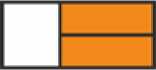 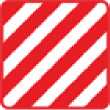 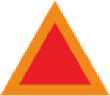 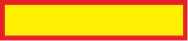 Вопрос 4. Выберите правильное определение акта незаконного вмешательства:противоправное действие (бездействие), в том числе террористический акт, угрожающее безопасной деятельности транспортного комплекса, повлекшее за собой причинение вреда жизни и здоровью людей, материальный ущерб либо создавшее угрозу наступления таких последствийпротивоправное действие, в том числе террористический акт, угрожающее безопасной деятельности транспортного комплекса, повлекшее за собой причинение вреда жизни и здоровью людей, материальный ущерб либо создавшее угрозу наступления таких последствийпротивоправное действие, угрожающее безопасной деятельности транспортного комплекса, повлекшее за собой причинение вреда жизни и здоровью людей, материальный ущерб либо создавшее угрозу наступления таких последствийпротивоправная, общественно опасная угроза, создающая возможность нарушения нормальной деятельности субъектов транспортной инфраструктуры, влекущая за собой причинение вреда жизни и здоровью людей, материальный ущерб либо создающая угрозу наступления таких последствийВопрос 5. На персонал (экипаж) транспортных средств перевозчиком могут быть возложены обязанности по обеспечению транспортной безопасности транспортного средства (выберите продолжение фразы - правильный ответ):в случае, если персонал транспортных средств прошел соответствующую специальную подготовку и аттестациюв объеме, не препятствующем исполнению служебных обязанностей, связанных с обеспечением безопасности перевозкив случае, если будет сокращен перечень служебных обязанностей персонала, связанные с обеспечением безопасности перевозкиВопрос 6. Какие показатели стояночной и вспомогательной тормозных систем оценивают для проверки согласно техническому регламенту ТР ТС 018/2011?эффективность торможения по наибольшим величинам тормозных силустойчивость транспортного средства при торможениипоказатели режима аварийного (автоматического) торможенияпоказатели, аналогичные показателям для рабочей и запасной тормозных системВопрос 7. Допускается ли утечка сжатого воздуха при неработающем двигателе из колесных тормозных камер в пневматическом или пневмогидравлическом тормозном приводе?допускается в пределах, установленных изготовителем в эксплуатационной документациине допускается при неработающем двигателедопускается в пределах 0,05 МПа после 15 минут с момента выключения двигателяВопрос 8. Какова должна быть начальная скорость торможения при проверках рабочей тормозной системы транспортного средства в дорожных условиях согласно техническому регламенту ТР ТС 018/2011?40 км/час50 км/час60 км/часВопрос 9. Какова допустимая относительная разность тормозных сил колес оси (в процентах от наибольшего значения) при проверках на стендах транспортного средства с барабанными колесными тормозными механизмами?не более 15%не более 20%не более 25%допускается применение нормативов, установленных изготовителем в эксплуатационной документацииВопрос 10. Выберите максимальное значение уклона, при котором стояночная тормозная система должна обеспечивать неподвижное состояние грузовых автомобилей и автопоездов с полной нагрузкойна уклоне до 16 процентов включительнона уклоне до 23 процентов включительнона уклоне до 31 процента включительнона уклоне до 31 процентаВопрос 11. Допустимый суммарный люфт в рулевом управлении для грузового автомобиля Газель (категория Ni)- выберите правильный ответ:не	должен	превышать	предельных	значений,	установленных	изготовителем	вэксплуатационной документации, но не свыше 10 градусовне	должен	превышать	предельных	значений,	установленных	изготовителем	вэксплуатационной документации, но не свыше 20 градусовне	должен	превышать	предельных	значений,	установленных	изготовителем	вэксплуатационной документации, а при отсутствии таковых	свыше 25 градусовВопрос 12. Остаточная глубина рисунка протектора шин (при отсутствии индикаторов износа) для транспортных средств категории M2 составляет не более (выберите правильный ответ):1 мм1,6 мм2 мм4 ммВопрос 13. В каком случае разрешается эксплуатация транспортного средства категории М2 (выберите правильный ответ)?ошипованные шины установлены только на задней осиошипованные шины установлены только на передней осина задней оси установлены все шины с восстановленным рисунком протекторана задней оси установлены одновременно шины камерной и бескамерной конструкцийВопрос 14. Какой параметр выбросов контролируется при оценке технического состояния автомобилей с бензиновыми и газовыми двигателями (работа двигателя в режиме холостого хода на минимальной и повышенной частотах вращения коленчатого вала)?содержание оксида углеродасодержание углеводородовдымность отработавших газовперечисленное в п 1 и 2перечисленное в п 1 и 3Вопрос 15. Какой параметр выбросов контролируется при оценке технического состояния автомобилей с дизельными двигателями (работа двигателя в режиме свободного ускорения)?содержание оксида углеродасодержание альдегидов3 дымность отработавших газовВопрос 16. Выберите правильное определение понятия «экологического класса» транспортного средства или двигателя внутреннего сгорания:классификационный код, характеризующий уровень требований к системам бортовой диагностики транспортного средства или двигателя внутреннего сгоранияклассификационный код, характеризующий конструкцию транспортного средства или двигателя внутреннего сгорания в зависимости от уровня выбросов, а также уровня требованийк системам бортовой диагностикиклассификационный код, устанавливающий ставку транспортного налога для владельца транспортного средства и правила въезда в отдельные зоны населенных пунктовВопрос 17. Каково максимально допустимое содержание объемной доли оксида углерода (CO) %, в отработавших газах ТС категорий М и N экологического класса 2 и ниже, оснащенных системами нейтрализации отработавших газов, на минимальной частоте вращения коленчатого вала двигателя (при отсутствии данных, установленных изготовителем)?0,2 процентов0,3 процентов0,5 процентов3,5 процентаВопрос 18. Какой уровень внешнего шума выпуска двигателя допустим для грузовика классаN3?до 96 дБАдо 98 дБАдо 100 дБАВопрос 19. При какой неисправности разрешается эксплуатация автобуса?сломан аварийный выключатель дверейслышен глухой стук в амортизаторах подвескинеисправен привод управления дверьми,не работает тахографВопрос 20. Выберите ответ, который не относится к обязанностям юридических лиц и индивидуальных предпринимателей, осуществляющих перевозки автомобильным транспортом, по обеспечению безопасности эксплуатируемых транспортных средств:использование для выполнения перевозок пассажиров и грузов транспортных средств, допущенных к эксплуатации в установленном порядкеобеспечение защиты транспортных средств от актов незаконного вмешательства в соответствии с законодательством Российской Федерации о транспортной безопасностиобеспечение проведения предрейсового контроля технического состояния транспортных средствобеспечение наличия сертификата соответствия транспортных средств требованиям технических регламентовВопрос 21. Юридические лица, индивидуальные предприниматели, физические лица при эксплуатации транспортных средств должны организовывать и проводить предрейсовый или предсменный контроль технического состояния транспортных средств в порядке (выберите правильный ответ):установленном федеральным органом исполнительной власти, осуществляющим функции по выработке государственной политики и нормативно-правовому регулированию в сфере транспортаустановленном техническим регламентом Таможенного союза «О безопасности колесных транспортных средств» (ТР ТС 018/2011)Вопрос 22. Для перевозки опасных грузов используются прицепы, оснащенные (выберите правильный ответ):системой экстренного автоматического дотормаживаниярабочей тормозной системой с функцией автоматического торможениясистемой автоматического пожаротушениясистемой контроля полосы движенияТема 12. Обеспечение профессиональной пригодности и надежности водителей (допуск к управлению транспортными средствами, медицинский осмотр, стажировка,инструктаж)Вопрос 1. Какое водительское удостоверение должен иметь водитель, чтобы управлять грузовым автомобилем, разрешенная максимальная масса которого превышает 3500 килограммов, но не превышает 7500 килограммов, сцепленным с прицепом, разрешенная максимальная масса которого не превышает 750 килограммов (выберите правильный ответ)?Вопрос 2. Какое водительское удостоверение должен иметь водитель, чтобы управлять автопоездом в составе тягача категории N3 и прицепа категории О2, если общая разрешенная максимальная масса такого состава транспортных средств не превышает 12000 килограммов?подкатегории «C1E» или категории «СЕ»4. водительское удостоверение на право управления транспортным средством категории«С»Вопрос 3. Укажите, кто определяет необходимое количество часов стажировки при приеме на работу с одного типа транспортного средства на другой?РаботникРаботодательДолжностное	лицо, ответственное на предприятии за обеспечение безопасностидорожного движенияВопрос 4. Водители транспортных средств проходят обязательные предварительные и периодические медицинские осмотры (выберите правильное окончание предложения):за счет средств работодателяза свой счетза свой счет - предварительный медосмотр, за счет средств работодателя - периодическийВопрос 5. За чей счет проводится обязательное медицинское освидетельствование водителей транспортных средств в связи с заменой водительского удостоверения после истечения срока его действия?за счет средств работодателяза счет средств водителей транспортных средствза счет средств фонда обязательного медицинского страхованияВопрос 6. Какова периодичность обязательных предварительных и периодических медицинских осмотров (обследований) водителей транспортных средств (выберите правильный ответ)?один раз в гододин раз в два годаодин раз в три годаодин раз в пять летВопрос 7. Укажите вид медицинского осмотра водителей транспортных средств, проведение которого не является обязательным согласно Федеральному Закону № 196-ФЗ:предварительныйпериодическийпрофилактическийпослерейсовыйВопрос 8. Какова цель предрейсовых медицинских осмотров водителей транспортных средств?выявление признаков воздействия вредных и (или) опасных производственных факторов, состояний и заболеваний, препятствующих выполнению трудовых обязанностей, в том числе алкогольного, наркотического или иного токсического опьянения и остаточных явлений такого опьянениявыявление профессиональных заболеваний и состояний, препятствующих возможности безопасного управления транспортным средством определенной категориивыявление медицинских ограничений к управлению транспортным средствомВопрос 9. В каком случае проводятся обязательные послерейсовые медицинские осмотры водителей транспортных средств (выберите правильный ответ)? в любом случае в течение всего времени работы лица в качестве водителя транспортного средствав течение всего времени работы лица в качестве водителя транспортного средств, если такая работа связана с перевозками пассажиров или опасных грузовпослерейсовым осмотрам подвергаются водители, вошедшие в группы риска (склонные к злоупотреблению алкоголем и психоактивными веществами)послерейсовым осмотрам подвергаются водители длительно и часто болеющие (страдающие хроническими заболеваниями) и водители старше 55 летВопрос 10. Укажите, кто не имеет право проводить обязательные предрейсовые медицинские осмотры водителей транспортных средств: медицинский работник, имеющий высшее и (или) среднее профессиональное образованиемедицинская организация, осуществляющая медицинскую деятельность при наличии лицензии на осуществление медицинской деятельности, предусматривающей выполнение работ (услуг) по медицинским осмотрам (предрейсовым, послерейсовым), медицинским осмотрам (предсменным, послесменным)медицинский работник, состоящий в штате работодателя, при наличии лицензии на осуществление медицинской деятельности, предусматривающей выполнение работ (услуг) по медицинским осмотрам (предрейсовым, послерейсовым), медицинским осмотрам (предсменным, послесменным).Вопрос 11. Выберите правильное определение медицинских противопоказаний к управлению транспортным средством согласно Федеральному Закону № 196-ФЗ:заболевания	(состояния),	при	которых	управление	транспортным	средствомдопускается при оборудовании его специальными приспособлениямизаболевания (состояния), наличие которых препятствует возможности безопасного управления транспортным средством определенных категории, назначения и конструктивных характеристикзаболевания (состояния), наличие которых препятствует возможности управления транспортным средствомзаболевания	(состояния),	при	которых	управление	транспортным	средствомдопускается при наличии у транспортного средства определенных конструктивных характеристикВопрос 12. В какие сроки юридические лица, индивидуальные предприниматели, осуществляющие эксплуатацию транспортных средств, обязаны осуществлять техническое обслуживание транспортных средств (выберите правильный ответ):в сроки, предусмотренные документацией заводов - изготовителей данных транспортных средствв соответствии с производственной программой организациипри выявлении неисправностей транспортных средствВопрос 13. Каково документальное оформление результатов стажировки, которая проводится с работниками при приеме на работу, непосредственно связанную с движением транспортных средств автомобильного транспорта и городского наземного электрического транспорталисты стажировки, которые должны храниться у работодателя не менее пяти летбланки оценки потенциальных работников, которые должны храниться юридическими лицами и индивидуальными предпринимателями не менее одного годалисты оценки компетенций (тестирования), которые должны храниться юридическими лицами и индивидуальными предпринимателями не менее 50 летВопрос 14. Каков должен быть минимальный стаж (опыт) работы водителя-наставника для проведения стажировки водителей автобуса (выберите правильный ответ):не менее пяти лет на соответствующем типе транспортных средствне менее трех лет на соответствующем типе транспортных средствне менее пяти лет безаварийной работы на любом типе транспортных средствне менее пяти лет на любом типе транспортных средств, но последний год стажа должен быть на соответствующем типе транспортных средствВопрос 15. Что составляет практическую часть стажировки водителей маршрутных транспортных средств (выберите правильный ответ):управление транспортным средством без выезда на дороги общего пользования (на площадке)управление транспортным средством без выезда и с выездом на дороги общего пользованияуправление транспортным средством без выезда и с выездом на дороги общего пользования, включая движение по маршруту без пассажировуправление транспортным средством без выезда и с выездом на дороги общего пользования, включая движение по маршруту без пассажиров и с пассажирамиВопрос 16. Юридические лица, индивидуальные предприниматели, физические лица при эксплуатации транспортных средств должны организовывать (выберите правильный ответ):проведение обязательных медицинских осмотровмероприятия по совершенствованию водителями транспортных средств навыков оказания первой помощи пострадавшим в дорожно-транспортных происшествияхв соответствии с требованиями Федерального закона «О безопасности дорожного движения» от 10.12.1995 г. № 196-ФЗ, Федерального закона от 21 ноября 2011 года N 323-ФЗ «Об основах охраны здоровья граждан в Российской Федерации» проведение обязательных медицинских осмотров и мероприятий по совершенствованию водителями транспортных средств навыков оказания первой помощи пострадавшим в дорожно-транспортных происшествияхВопрос 17. Водитель транспортного средства, осуществляющего перевозку опасного груза, дополнительно к умениям водителя транспортного средства соответствующей категории, должен уметь (выбрать правильный ответ):оказывать первую помощь пострадавшим в случае инцидента с перевозимым опасным грузом;контролировать погрузку, разгрузку грузового автомобиля, перевозящего опасный груз;принимать меры по локализации или ликвидации последствий дорожно-транспортного происшествия с перевозимым опасным грузом.Должен иметь навыки, перечисленные в п. 1-3.Вопрос 18. Водитель крупногабаритного и (или) тяжеловесного транспортного средства, дополнительно к умениям водителя транспортного средства соответствующей категории, должен знать (выбрать правильный ответ):основы государственного регулирования и контроля за движением тяжеловесных и (или) крупногабаритных транспортных средствнормативные правовые акты, регламентирующие требования к тяжеловесным и (или) крупногабаритным транспортным средствам, и транспортным средствам, сопровождающим тяжеловесное и (или) крупногабаритное транспортное средствоДолжен иметь знания, перечисленные в п. 1 -2.Вопрос 19. Какой порядок прохождения водителями предрейсового и послерейсового медицинских осмотров (выберите правильный ответ): обязательные предрейсовые и послерейсовые медицинские осмотры водителей транспортных средств проводятся привлекаемыми медицинскими работниками Обязательные предрейсовые и послерейсовые медицинские осмотры водителей транспортных средств проводятся либо привлекаемыми медицинскими работниками, либо в порядке и на условиях, предусмотренных частью 4 статьи 24 Федерального закона от 21 ноября 2011 года № 323-ФЗ «Об основах охраны здоровья граждан в Российской Федерации»В порядке, установленном юридическим лицом, индивидуальным предпринимателем.Вопрос 20. Вопросы перевозки детей требуется освещать в следующем обязательном инструктаже водителя:в специальномв целевомв предрейсовомво всех вышеперечисленных инструктажах.Тема 13. Государственная система управления безопасностью дорожного движения, федеральный государственный надзор в сфере безопасности дорожного движения итранспортаВопрос 1. Укажите, какой из основных принципов обеспечения безопасности дорожного движения, установленных Федеральным Законом № 196-ФЗ, изложен неверно:приоритет жизни и здоровья граждан, участвующих в дорожном движении, над экономическими результатами хозяйственной деятельностиприоритет ответственности граждан - участников дорожного движения над ответственностью государства за обеспечение безопасности дорожного движениясоблюдение интересов граждан, общества и государства при обеспечении безопасности дорожного движенияпрограммно-целевой подход к деятельности по обеспечению безопасности дорожного движенияВопрос 2. Укажите, какие из нижеперечисленных уполномоченных органов осуществляют координацию согласованных действий федеральных органов исполнительной власти в области обеспечения безопасности дорожного движения?Администрация Президента Российской ФедерацииПравительственная комиссия Российской Федерации по обеспечению безопасности дорожного движенияМинистерство здравоохранения Российской ФедерацииМинистерство транспорта Российской ФедерацииВопрос 3. Выберите из предложенного перечня полномочий те из них, которые не относятся к ведению федеральных органов исполнительной власти Российской Федерации:установление правовых основ обеспечения безопасности дорожного движенияорганизация и осуществление федерального государственного надзора в области обеспечения безопасности дорожного движенияосуществление мероприятий по предупреждению детского дорожно-транспортного травматизмакоординация деятельности органов исполнительной власти субъектов Российской Федерации в области обеспечения безопасности дорожного движенияВопрос 4. Какой уполномоченный орган разрабатывает форму федерального статистического наблюдения по дорожно-транспортным происшествиям (выберите правильный ответ):Министерство внутренних дел Российской Федерации по согласованию с Министерством транспорта Российской ФедерацииМинистерство транспорта Российской ФедерацииФедеральная служба государственной статистики.Вопрос 5. Укажите, какие из нижеперечисленных уполномоченных органов или лиц устанавливают временные ограничения или прекращение движения транспортных средств на автомобильных дорогах регионального или межмуниципального значения?органы исполнительной власти субъектов Российской Федерацииорганы местного самоуправлениявладельцы дороглица, осуществляющие содержание автомобильных дорогВопрос 6. Маршрутное транспортное средство прекратило движение с целью высадки пассажиров, но, при выходе из салона (вариант - находясь в салоне), один из пассажиров споткнулся и упал, является ли данный случай ДТП?да, если падение произошло, когда двигатель маршрутного транспортного средства еще не был заглушенда, если водитель маршрутного транспортного средства открыл только одну дверь для выхода, и при этом создалась давканет, поскольку падение пассажира рассматривается как ДТП только при движущемся транспортном средственет, поскольку пассажир сам проявил неосмотрительность и виноват в данном происшествииВопрос 7. Выберите правильное определение понятия «участник дорожного движения»:лицо, принимающее непосредственное участие в процессе дорожного движения в качестве водителя транспортного средствалицо, принимающее непосредственное участие в процессе дорожного движения в качестве водителя транспортного средства или пешеходалицо, принимающее непосредственное участие в процессе дорожного движения в качестве водителя транспортного средства, пешехода, пассажира транспортного средствалицо или субъект транспортной деятельности, транспортные средства принадлежащие которым принимают непосредственное участие в процессе дорожного движенияВопрос 8. Укажите уполномоченные органы, на которые не возложен государственный учет показателей состояния безопасности дорожного движения по количеству пострадавших в дорожно-транспортных происшествиях граждан (выберите правильный ответ).на медицинские учреждения (независимо от формы собственности)на органы внутренних делна медицинские учреждения (независимо от формы собственности) и органы внутренних делна органы юстицииВопрос 9. Укажите правильное понятие термина «погибший», которое используется для учета ДТП:лицо, скончавшееся от полученных ранений на месте ДТПлицо, погибшее на месте ДТП, либо умершее от его последствий в течение десяти суток с момента происшествия.лицо, являвшееся участником дорожно-транспортного происшествия, умершее на месте дорожно-транспортного происшествия либо от его последствий в течение 30 последующих сутоклицо, погибшее на месте ДТП, либо умершее от его последствий в течение не более, чем полугода с момента происшествияВопрос 10. Сведения о каких ДТП включаются в официальную статистическую информацию по дорожно-транспортным происшествиям (выберите правильный ответ)?о дорожно-транспортных происшествиях, произошедших на автомобильных дорогах общего пользования, в которых ранены либо погибли людио ДТП с пострадавшими, в результате которых совокупный материальный ущерб превышает 10 минимальных окладово всех ДТП независимо от тяжести последствий и величины материального ущербао всех ДТП с пострадавшими за исключением дорожно-транспортных происшествий, возникших в результате стихийных бедствийВопрос 11. С какой периодичностью владельцы транспортных средств должны сверять сведения о дорожно-транспортных происшествиях с участием транспортных средств, находящихся у них в эксплуатации, с информацией о дорожно-транспортных происшествиях Министерства внутренних дел Российской Федерации (выберите правильный ответ)?не реже одного раза в месяцне реже одного раза в кварталне реже одного раза в полгодапериодичность проведения сверок определяется ими самостоятельно, ноне реже одного раза в годВопрос 12. К полномочиям какого органа относится утверждение перечней аварийноопасных участков дорог и разработка первоочередных мер, направленных на устранение причин и условий совершения дорожно-транспортных происшествий (выберите правильный ответ):органы местного самоуправления муниципального района в области обеспечения безопасности дорожного движенияорганы местного самоуправления городского округа в области обеспечения безопасности дорожного движенияорганы местного самоуправления городского поселения в области обеспечения безопасности дорожного.Все выше перечисленное.Вопрос 13. Временные ограничения или прекращение движения транспортных средств по автомобильным дорогам регионального или межмуниципального значения осуществляются (выберите правильный ответ):уполномоченным органом исполнительной власти субъекта Российской Федерациифедеральным органом исполнительной власти, осуществляющим функции по оказанию государственных услуг и управлению государственным имуществом в сфере дорожного хозяйстваорганом местного самоуправления.Вопрос 14. Укажите основания запрещения эксплуатации транспортных средств (выберите правильный ответ):при наличии у транспортных средств технических неисправностей, создающих угрозу безопасности дорожного движениявладельцами транспортных средств не исполнена обязанность по страхованию своей гражданской ответственностилица, эксплуатирующие транспортные средства находятся в состоянии алкогольного,наркотического или иного токсического опьяненияоснования, перечисленные в п. 1-3.Вопрос 15. Укажите уполномоченный орган, на который возложены обязанности выявления причин и условий, способствующих совершению ДТП, нарушений правил дорожного движения, иных противоправных действий, влекущих угрозу безопасности дорожного движения, принятие мер по их устранению (выберите правильный ответ):Минтранс РоссииРостранснадзорРоссийская транспортная инспекцияГосударственная инспекция безопасности дорожного движения Министерства внутренних дел Российской ФедерацииВопрос 16. Укажите уполномоченный орган, который осуществляет лицензирование деятельности по перевозкам пассажиров и иных лиц автобусами (выберите правильный ответ):Минтранс РоссииФедеральная служба по надзору в сфере транспорта (ее территориальные органы)органы исполнительной власти субъектов Российской Федерацииорганы местного самоуправленияВопрос 17. Укажите уполномоченный орган, который осуществляет выдачу свидетельств о подготовке водителей автотранспортных средств, перевозящих опасные грузы, и документы (удостоверения) об утверждении курсов такой подготовки (выберите правильный ответ):Минтранс РоссииФедеральная служба по надзору в сфере транспортаГосавтоинспекцияРосавтодорВопрос 18. Укажите уполномоченный орган, который утверждает порядок выдачи свидетельств о подготовке водителей автотранспортных средств, перевозящих опасные грузы, и утверждения курсов такой подготовки:Минтранс РоссииРостранснадзорГосавтоинспекцияРосавтодорВопрос 19. Укажите уполномоченный орган, который осуществляет государственный контроль и надзор за соблюдением нормативных правовых актов в области обеспечения безопасности дорожного движения (выберите правильный ответ):Минтранс РоссииРостранснадзорГосударственная инспекция безопасности дорожного движения Министерства внутренних дел Российской ФедерацииРосавтодорВопрос 20. Укажите организацию, представители которой не входят в аттестационные комиссии, формируемые для проведения аттестации специалистов, ответственного заобеспечение безопасности дорожного движения:РостранснадзорФБУ «Росавтотранс»Государственная инспекция безопасности дорожного движения Министерства внутренних дел Российской ФедерацииВопрос 21. Какая из нижеперечисленных задач входит в обязанности ответственного за обеспечение безопасности дорожного движения?контроль соблюдения водителями режима труда и отдыха водителейконтроль технического состояния автотранспортных средствобеспечение взаимодействия со всеми участниками перевозочного процесса с целью его оптимизациивыдача плановых заданий, регистрация заданий и заявок на перевозкиВопрос 22. Какая из нижеперечисленных задач не входит в обязанности ответственного за обеспечение безопасности дорожного движения?разработка и проведение мероприятий по предупреждению дорожно-транспортных происшествий и контроль их выполненияорганизация стажировки водителей и работы водителей-наставниковпроведение инструктажей работников, связанных с перевозкой опасных грузов, их погрузкой и разгрузкойконтроль соблюдения водителями режима труда и отдыха водителейВопрос 23. Укажите, какая из нижеперечисленных задач не входит в обязанности ответственного за обеспечение безопасности дорожного движения?разработка или участие в разработке проектов локальных нормативных актов юридического лица или индивидуального предпринимателя по вопросам обеспечения безопасности дорожного движения, в том числе при перевозке крупногабаритных, тяжеловесных и опасных грузовустановление причин и обстоятельств возникновения дорожно-транспортных происшествий, выявление нарушений установленных требований по обеспечению безопасности дорожного движенияанализ причин возникновения дорожно-транспортных происшествий и нарушений Правил дорожного движения, совершенных водителями юридического лица или индивидуального предпринимателя, подготовка в установленном порядке отчетов о дорожнотранспортных происшествиях и принятых мерах по их предупреждениюорганизация подготовки к перевозке опасных грузов работников юридического лица или индивидуального предпринимателя, участвующих в процессе перевозки опасных грузов, и ведение учета данной подготовкиТема 14. Ответственность за административные правонарушения на транспорте, в области дорожного движения и при эксплуатации транспортных средствВопрос 1. Административным правонарушением признается (выберите наиболее точное и правильное определение):виновное действие (бездействие) физического лица, за которое законодательством об административных правонарушениях установлена административная ответственностьпротивоправное, виновное действие (бездействие) физического лица, за которое законодательством об административных правонарушениях установлена административная ответственностьпротивоправное, виновное действие (бездействие) физического или юридического лица, за которое законодательством об административных правонарушениях установлена административная ответственностьВопрос 2. Каково распределение административной ответственности между юридическими и физическими лицами?применение административного наказания к физическому лицу освобождает от ответственности юридическое лицоприменение административного наказания к физическому лицу не освобождает от ответственности юридическое лицов случае привлечения к административной ответственности юридического лица, физическое лицо не привлекается к административной ответственности за то же правонарушениеюридическое лицо не подлежит административной ответственностиВопрос 3. Кто может быть привлечен к административной ответственности за превышение разрешенной скорости на служебном автомобиле, если фиксация этого правонарушения произведена непосредственно сотрудниками Госавтоинспекции с применением специального технического средства, которое не работало в автоматическом режиме?собственник (владелец) транспортного средстваводитель, за которым закреплено данное транспортное средстволицо, управлявшее транспортным средством в момент фиксации административного правонарушенияВопрос 4. Укажите, какие из нижеперечисленных видов административных наказаний не могут применяться в отношении юридического лица:предупреждениеадминистративный штрафдисквалификацияадминистративное приостановление деятельностиВопрос 5. Укажите максимальный срок, на который физическое лицо, совершившее административное правонарушение, может быть лишено специального права в виде права управления транспортным средством:1 год2 года3 годасрок определяется судомВопрос 6. Укажите размер административного штрафа на должностное лицо за допуск водителя к исполнению им трудовых обязанностей без прохождения в установленном порядке обязательного предварительного (при поступлении на работу) медицинского осмотра:от двух тысяч до пяти тысяч рублейот пятнадцати тысяч до двадцати пяти тысяч рублейот двадцати пяти тысяч до тридцати тысяч рублейВопрос 7. Каковы последствия для должностных лиц в случае нарушения установленного порядка проведения обязательного предрейсового медицинского осмотра водителей?предупреждениеадминистративный штраф от одной тысячи до трех тысяч рублейадминистративный штраф от двух тысяч до трех тысяч рублейВопрос 8. Укажите, какое административное наказание предусмотрено для должностных лиц за допуск водителя к исполнению трудовых обязанностей без прохождения им обязательного предрейсового медицинского осмотра:предупреждениеадминистративный штраф от одной тысячи до трех тысяч рублейадминистративный штраф пять тысяч рублейдисквалификацияВопрос 9. Укажите размер административного штрафа на должностное лицо за выпуск в рейс автомобиля или другого механического транспортного средства, у которых содержание загрязняющих веществ в выбросах либо уровень шума, производимого ими при работе, превышает нормативы, установленные государственными стандартами Российской Федерации:от пятисот до одной тысячи рублейот одной тысячи до трех тысяч рублейот двух тысяч до пяти тысяч рублейВопрос 10. Укажите размер административного штрафа на должностное лицо за выпуск на линию транспортного средства без тахографа, либо с нарушением установленных нормативными правовыми актами Российской Федерации требований к использованию тахографа, за исключением случая поломки тахографа после выпуска на линию транспортного средства (в случае, если его установка на транспортном средстве предусмотрена законодательством Российской Федерации):от семи тысяч до десяти тысяч рублейот пятнадцати тысяч до двадцати пяти тысяч рублейот двадцати пяти тысяч до пятидесяти тысяч рублейразмер штрафа зависит от повторности нарушенияВопрос 11. Какова ответственность должностных лиц за несоблюдение требований законодательства Российской Федерации о заключении договора обязательного страхования гражданской ответственности перевозчика за причинение вреда жизни, здоровью, имуществу пассажиров (согласно Федерального закона от 14.06.2012 N 67-ФЗ)?административный штраф в размере от одной тысячи до трех тысяч рублейадминистративный штраф в размере от десяти тысяч до тридцати тысяч рублейадминистративный штраф в размере от сорока тысяч до пятидесяти тысяч рублейВопрос 12. Укажите размер административного штрафа на должностное лицо за использование автобуса с иными характеристиками, чем те, которые предусмотрены картой маршрута регулярных перевозок:десять тысяч рублейдвадцать тысяч рублейтридцать тысяч рублейВопрос 13. Укажите, какое административное наказание предусмотрено для ответственных за перевозку должностных лиц, за движение транспортного средства с превышением допустимой массы или допустимой нагрузки на ось транспортного средства на величину более 10, но не более 20 процентов без специального разрешения?от трех тысяч до четырех тысяч рублейот пяти тысяч до десяти тысяч рублейот двадцати пяти тысяч до тридцати тысяч рублейлишение права управления транспортными средствами на срок от двух до четырех месяцевВопрос 14. Укажите, какое административное наказание предусмотрено для должностных лиц, допустивших осуществление перевозок пассажиров с нарушением профессиональных и квалификационных требований, предъявляемых к водителям:предупреждениеадминистративный штраф от трех тысяч до пяти тысяч рублейадминистративный штраф двадцать тысяч рублейдисквалификацияВопрос 15. Какова ответственность должностных лиц за нарушение требований о проведении предрейсового контроля технического состояния транспортных средств?предупреждениеадминистративный штраф от трех тысяч до пяти тысяч рублейадминистративный штраф пять тысяч рублейадминистративный штраф от пяти тысяч до десяти тысяч рублейВопрос 16. Укажите какое административное наказание должностных лиц предусмотрено за нарушение требований к перевозке детей в ночное время, установленных Правилами организованной перевозки группы детей автобусами,административный штраф от трех тысяч до пяти тысяч рублейадминистративный штраф двадцать пять тысяч рублейадминистративный штраф пятьдесят тысяч рублейадминистративный штраф двести тысяч рублей;Вопрос 17. Каковы возможные последствия для должностных лиц в случае осуществления перевозок пассажиров и иных лиц автобусами без лицензии:предупреждениеадминистративный штраф 50 000 рублейадминистративный штраф 100 000 рублейадминистративный штраф 400 000 рублейВопрос 18. В течение какого времени согласно общему правилу составляется протокол об административном правонарушении?в течение 2 суток с момента выявления административного правонарушенияв течение 10 суток с момента выявления административного правонарушенияпо окончании административного расследованиянемедленно после выявления совершения административного правонарушенияВопрос 19. Укажите максимальный срок проведения административного расследования:1 месяц с момента возбуждения дела об административном правонарушении2 месяца с момента возбуждения дела об административном правонарушении3 месяца с момента обжалования постановления по делу об административном правонарушенииВопрос 20. В какой срок со дня вручения или получения копии постановления может быть подана жалоба на постановление по делу об административном правонарушении?срок подачи жалобы не ограничен10 суток15 дней1 месяцВопрос 21. В какой срок организации и должностные лица обязаны рассмотреть представление об устранении причин и условий, способствовавших совершению административного правонарушения, и сообщить о принятых мерах судье, в орган, должностному лицу, внесшим представление?в течение 10 дней со дня получения представленияв течение 20 дней со дня получения представленияв течение месяца со дня получения представленияВопрос 22. Какова ответственность должностных лиц за допущение к перевозке опасных грузов водителя, не имеющего свидетельства о подготовке водителей транспортных средств, перевозящих опасные грузы?предупреждениедисквалификация на срок до одного годаадминистративный штраф от пяти тысяч до десяти тысяч рублейадминистративный штраф от пятнадцати тысяч до двадцати тысяч рублейВопрос 23. Укажите, какое административное наказание предусмотрено для должностных лиц за невыполнение в установленный срок законного предписания (постановления, представления, решения) органа (должностного лица), осуществляющего государственный надзор (контроль), муниципальный контроль, об устранении нарушений законодательства?предупреждениеадминистративный штраф от одной тысячи до двух тысяч рублей или дисквалификация на срок до трех летадминистративный штраф пять тысяч рублейадминистративный штраф от пяти тысяч до десяти тысяч рублейСПИСОК НОРМАТИВНЫХ ПРАВОВЫХ АКТОВФедеральный закон «О безопасности дорожного движения» от 10.12.1995 г. № 196-ФЗПриказ Минтранса России от 28.10.2020 г. №440 «Об утверждении требований к тахографам, устанавливаемым на транспортные средства, категорий и видов транспортных средств, оснащаемых тахографами, правил использования, обслуживания и контроля работы тахографов, установленных на транспортные средства»Приказ Минтранса России от 2 октября 2020 г. № 404 «Об утверждении особенностей режима рабочего времени и времени отдыха водителей трамвая и троллейбуса»Приказ Минтранса России от 16.10.2020 г. №424 «Об утверждении особенностей режима рабочего времени и времени отдыха, условий труда водителей автомобилей»Приказ Минтранса России от 29 июля 2020 г. № 264 Об утверждении порядка прохождения профессионального отбора и профессионального обучения работниками, принимаемыми на работу, непосредственно связанную с движением транспортных средств автомобильного транспорта и городского наземного электрического транспорта»Постановление Совета Министров - Правительства Российской Федерации от 23 октября 1993 г. № 1090 «О Правила дорожного движения Российской Федерации»Постановление Правительства Российской Федерации от 29 декабря 2020 г. № 2349 «Об утверждении перечня работ, профессий, должностей, непосредственно связанных с управлением транспортными средствами или управлением движением транспортных средств»Федеральный закон от 08.11.2007 г. № 259-ФЗ «Устав автомобильного транспорта и городского наземного электрического транспорта»Постановление Правительства Российской Федерации от 01.10.2020 г. № 1586 «Об утверждении Правил перевозок пассажиров и багажа автомобильным транспортом и городским наземным электрическим транспортом»Технический регламент Таможенного союза «О безопасности колесных транспортных средств» (ТР ТС 018/2011), принятый Решением Комиссии Таможенного союза от 9 декабря 2011 г. № 877 «О принятии технического регламента Таможенного союза «О безопасности колесных транспортных средств»Приказ Минтранса России от 11 сентября 2020 г. №368 «Об утверждении обязательных реквизитов и порядка заполнения путевых листов»Федеральный закон от 21.04.2011 г. № 69-ФЗ «О внесении изменений в отдельные законодательные акты Российской Федерации»Федеральный закон от 4 мая 2011 г. № 99-ФЗ «О лицензировании отдельных видов деятельности»Федеральный закон от 08.11.2007 г. № 257-ФЗ «Об автомобильных дорогах и о дорожной деятельности в Российской Федерации и о внесении изменений в отдельные законодательные акты Российской Федерации»Приказ Министерства труда и социальной защиты Российской Федерации от 9 декабря 2020 г. № 871н «Об утверждении правил охраны труда на автомобильном транспорте»Федеральный закон от 13.07.2015 № 220-ФЗ «Об организации регулярных перевозок пассажиров и багажа автомобильным транспортом и городским наземным электрическим транспортом в Российской Федерации и о внесении изменений в отдельные законодательные акты Российской Федерации»Постановление Правительства Российской Федерации от 21.12.2020 г. №2200 «Об утверждении правил перевозок грузов автомобильным транспортом»Приказ Минтранса России от 31 августа 2020 г. № 343 «Об утверждении требований к организации движения по автомобильным дорогам тяжеловесного и (или) крупногабаритного транспортного средства»Приказ МВД России от 22 марта 2019 г. № 177 «Об утверждении Порядка осуществления сопровождения транспортных средств с применением автомобилей Государственной инспекции безопасности дорожного движения Министерства внутренних дел Российской Федерации и признании утратившими силу нормативных правовых актов МВД России»Федеральный закон от 14.06.2012 г. № 67-ФЗ «Об обязательном страхованиигражданской ответственности перевозчика за причинение вреда жизни, здоровью,имуществу пассажиров и о порядке возмещения такого вреда, причиненного при перевозках пассажиров метрополитеном»Постановление Правительства Российской Федерации от 23.09.2020 г. №1527 «Об утверждении правил организованной перевозки группы детей автобусами»Приказ МВД России от 30.12.2016 г. № 941 «Об утверждении порядка подачи уведомления об организованной перевозке группы детей автобусами»Европейское соглашение от 30 сентября 1957 года о международной дорожной перевозке опасных грузов (ДОПОГ)Приказ Минтранса России от 21.08.2020 г. № 318 «Об утверждении порядка выдачи свидетельств о соответствии нормам, установленным Соглашением о международных перевозках скоропортящихся пищевых продуктов и о специальных транспортных средствах, предназначенных для этих перевозок, подписанным в г. Женеве 1 сентября 1970 г., для изотермических транспортных средств, транспортных средств-ледников, транспортных средств-рефрижераторов, отапливаемых транспортных средств»Приказ Минтранса России от 5 июня 2019 г. № 167 «Об утверждении Порядка выдачи специального разрешения на движение по автомобильным дорогам тяжеловесного и (или) крупногабаритного транспортного средства»«Соглашение о международных перевозках скоропортящихся пищевых продуктов и о специальных транспортных средствах, предназначенных для этих перевозок (СПС)», подписанное в Женеве 1 сентября 1970 г.Постановление Правительства Российской Федерации от 29 декабря 2020 г. № 2349 «Об утверждении перечня работ, профессий, должностей, непосредственно связанных с управлением транспортными средствами или управлением движением транспортных средств»Федеральный закон от 21.12.1994 г. № 69-ФЗ «О пожарной безопасности»Приказ Минтранса России от 28 октября 2020 г. № 439 «Об утверждении порядка выдачи специальных разрешений на осуществление международных автомобильных перевозок опасных грузов»Приказ Минтранса России от 12 августа 2020 г. № 304 «Об утверждении порядка выдачи специального разрешения на движение по автомобильным дорогам транспортного средства, осуществляющего перевозки опасных грузов»Федеральный закон от 30.12.2001 г. № 197-ФЗ «Трудовой кодекс Российской Федерации»Постановление Минтруда России, Минобразования России от 13.01.2003 № 1/29 «Об утверждении Порядка обучения по охране труда и проверки знаний требований охраны труда работников организаций» (Зарегистрировано в Минюсте России 12.02.2003 N 4209)Федеральный закон от 28.12.2013 г. № 426-ФЗ «О специальной оценке условий труда»Приказ Минздрава России от 18 декабря 2015 г. № 933н «Об утверждении порядка проведения медицинского освидетельствования на состояние опьянения (алкогольного, наркотического или иного токсического)»Постановление Правительства Российской Федерации от 16 сентября 2020 г. № 1479 «Об утверждении правил противопожарного режима в Российской Федерации»Федеральный закон от 09.02.2007 № 16-ФЗ «О транспортной безопасности»Приказ Министерства здравоохранения Российской Федерации от 15.12.2014 № 835н «Об утверждении на проведения предсменных, предрейсовых и послесменных, послерейсовых медицинских осмотров»Приказ Минтранса России от 31.07.2020 г. №282 «Об утверждении профессиональных и квалификационных требований, предъявляемых при осуществлении перевозок к работникам юридических лиц и индивидуальных предпринимателей, указанных в абзаце первом пункта 2 статьи 20 Федерального закона «О безопасности дорожного движения»»Постановление	Правительства	Российской	Федерации	от	25.04.2006	№ 237«О Правительственной комиссии по обеспечению безопасности дорожного движения»Постановление	Правительства	Российской	Федерации от 19 сентября	2020 г.№	1502 «Об утверждении правил учета дорожно-транспортных происшествий» 41.Постановления Правительства РФ от 30.04.1997 № 508 [41]Указ Президента Российской Федерации от 15 июня 1998 г. №	711«О дополнительных мерах по обеспечению безопасности дорожного движения»Постановление	Правительства	Российской	Федерации	от	7 октября	2020 г.№ 1616 «О лицензировании деятельности по перевозкам пассажиров и иных лиц автобусами»Постановление Правительства Российской Федерации от 30 июля 2004 г. № 398 «Об утверждении Положения о Федеральной службе по надзору в сфере транспорта»Постановление	Правительства	Российской	Федерации	от	30.07.2004	№ 395«Об утверждении Положения о Министерстве транспорта Российской Федерации»Приказ Минтранса России от 31.07.2020 № 283 «Об утверждении Порядка аттестации ответственного за обеспечение безопасности дорожного движения на право заниматься соответствующей деятельностью»Федеральный закон от 30.12.2001 г. № 195-ФЗ «Кодекс Российской Федерации об административных правонарушениях» (КоАП РФ)Постановление Пленума Верховного Суда Российской Федерации от 24.10.2006 г. № 18 «О некоторых вопросах, возникающих у судов при применении особенной части кодекса российской федерации об административных правонарушениях»Приказ Минздравсоцразвития России от 12.04.2011 № 302н «Об утверждении перечней вредных и (или) опасных производственных факторов и работ, при выполнении которых проводятся обязательные предварительные и периодические медицинские осмотры (обследования), и Порядка проведения обязательных предварительных и периодических медицинских осмотров (обследований) работников, занятых на тяжелых работах и на работах с вредными и (или) опасными условиями труда» (Зарегистрировано в Минюсте России 21.10.2011 № 22111)1. водительское подкатегории «B1»удостоверениенаправоуправлениятранспортнымсредством2. водительское подкатегории «C1»удостоверениенаправоуправлениятранспортнымсредством3 водительское подкатегории «BE»удостоверениенаправоуправлениятранспортнымсредством4. водительское подкатегории «C1E»удостоверениенаправоуправлениятранспортнымсредством1. водительскоеудостоверениенаправоуправлениятранспортнымсредствомподкатегории «BE»2. водительскоеудостоверениенаправоуправлениятранспортнымсредствомподкатегории категории 3. водительское«B1E»удостоверениенаправоуправлениятранспортнымсредством